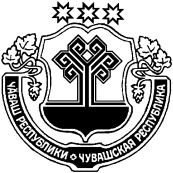 О муниципальной программе Янтиковского муниципального округа «Экономическое развитие Янтиковского муниципального округа»В целях достижения высоких стандартов благосостояния населения Янтиковского муниципального округа и обеспечения сбалансированного экономического развития и конкурентоспособности экономики администрация Янтиковского муниципального округа п о с т а н о в л я е т:1. Утвердить прилагаемую муниципальную программу Янтиковского муниципального округа «Экономическое развитие Янтиковского муниципального округа» (далее - Муниципальная программа).2. Утвердить ответственным исполнителем муниципальной программы отдел экономики, земельных и имущественных отношений, земельных и имущественных отношений администрации Янтиковского муниципального округа.3. Финансовому отделу администрации Янтиковского муниципального округа при формировании проекта бюджета Янтиковского муниципального округа на очередной финансовый год и плановый период предусматривать бюджетные ассигнования на реализацию Муниципальной программы исходя из реальных возможностей бюджета Янтиковского муниципального округа.4. Признать утратившими силу:постановление администрации Янтиковского муниципального округа от 14.03.2019 № 100 «О муниципальной программе Янтиковского муниципального округа «Экономическое развитие Янтиковского муниципального округа»;постановление администрации Янтиковского муниципального округа от 02.03.2020 № 114 «О внесении изменений в муниципальную программу Янтиковского муниципального округа «Экономическое развитие Янтиковского муниципального округа»;постановление администрации Янтиковского муниципального округа от 23.03.2021 № 153 «О внесении изменений в муниципальную программу Янтиковского муниципального округа «Экономическое развитие Янтиковского муниципального округа»;постановление администрации Янтиковского муниципального округа от 03.02.2022 № 32 «О внесении изменений в муниципальную программу Янтиковского муниципального округа «Экономическое развитие Янтиковского муниципального округа».5. Контроль за исполнением настоящего постановления оставляю за собой.6. Настоящее постановление вступает в силу со дня его официального опубликования.Глава Янтиковскогомуниципального округа                                                                       В.Б. МихайловУТВЕРЖДЕНАпостановлением администрации Янтиковского муниципального округаот 02.06.2023 № 481Муниципальная программа Янтиковского муниципального округа «Экономическое развитие Янтиковского муниципального округа»Справочно: В соответствии с Законом Чувашской Республики от 29.03.2022 № 32 «О преобразовании муниципальных образований Янтиковского района Чувашской Республики и о внесении изменений в Закон Чувашской Республики «Об установлении границ муниципальных образований Чувашской Республики и наделении их статусом городского, сельского поселения, муниципального района и городского округа» Янтиковский район Чувашской Республики преобразован в Янтиковский муниципальный округ Чувашской Республики с 1 января 2023 года. Паспорт муниципальной программы Янтиковского муниципального округа «Экономическое развитие Чувашской Республики»Раздел I. Приоритеты Муниципальной политики в сфере реализации Муниципальной программы Янтиковского муниципального округа «Экономическое развитие Янтиковского муниципального округа», цель, задачи, описание сроков и этапов реализации Муниципальной программыПриоритеты Муниципальной политики в сфере экономического развития Янтиковского муниципального округа определены ежегодными посланиями Главы Чувашской Республики Государственному Совету Чувашской Республики.Целью Муниципальной программы Янтиковского муниципального округа «Экономическое развитие Янтиковского муниципального округа» (далее - Муниципальная программа) являются формирование конкурентоспособной экономики и совершенствование институциональной среды, обеспечивающей благоприятные условия для привлечения инвестиций, развития бизнеса и предпринимательских инициатив в Янтиковском муниципальном округе.Для достижения поставленной цели необходимо решение следующих задач:создание условий для устойчивого развития малого и среднего предпринимательства в Янтиковском муниципальном округе на основе формирования эффективных механизмов его муниципальной поддержки;повышение социально-экономической эффективности потребительского рынка и системы защиты прав потребителей;снижение административных барьеров;повышение качества и доступности государственных и муниципальных услуг в Янтиковском муниципальном округе;создание благоприятного инвестиционного и делового климата в Янтиковском муниципальном округе.Муниципальная программа будет реализовываться в 2023 - 2035 годах в три этапа:1 этап - 2023 - 2025 годы;2 этап - 2026 - 2030 годы;3 этап - 2031 - 2035 годы.Каждый из этапов отличается условиями и факторами социально-экономического развития, а также приоритетами государственной политики на федеральном уровне с учетом региональных особенностей Чувашской Республики, Янтиковского муниципального округа.В рамках 1 этапа будет продолжена реализация ранее начатых мероприятий, направленных на развитие экономического и инвестиционного потенциала Янтиковского муниципального округа, а также планируется выполнение региональных проектов, направленных на реализацию республиканских проектов, входящих в состав национальных проектов «Малое и среднее предпринимательство и поддержка индивидуальной предпринимательской инициативы», «Международная кооперация и экспорт» и национальной программы «Цифровая экономика», обозначенных в Указе Президента Российской Федерации от 07.05.2018 № 204 «О национальных целях и стратегических задачах развития Российской Федерации на период до 2024 года».На 2 и 3 этапах планируется достичь активного развития экономики Янтиковского муниципального округа за счет формирования благоприятной инвестиционной среды, расшивки инфраструктурных ограничений, сдерживающих привлечение инвестиций, активизации бизнес-сообщества, освоения новых рынков и увеличения объема и географии экспорта продукции.Сведения о целевых индикаторах и показателях Муниципальной программы, подпрограмм Муниципальной программы и их значениях приведены в приложении № 1 к Муниципальной программе.Перечень целевых индикаторов и показателей носит открытый характер и предусматривает возможность корректировки в случае потери информативности целевого индикатора и показателя (достижения максимального значения) и изменения приоритетов Муниципальной политики в сфере экономического развития Янтиковского муниципального округа.Раздел II. Обобщенная характеристика основных мероприятий подпрограмм Муниципальной программыВыстроенная в рамках Муниципальной программы система целевых ориентиров (цели, задачи, ожидаемые результаты) представляет собой четкую согласованную структуру, посредством которой установлена прозрачная и понятная связь реализации отдельных мероприятий с достижением конкретных целей на всех уровнях Муниципальной программы.Задачи Муниципальной программы будут решаться в рамках четырех подпрограмм.Подпрограмма «Развитие субъектов малого и среднего предпринимательства в Янтиковского муниципального округа» объединяет четыре основных мероприятия.Основное мероприятие 1 «Реализация мероприятий регионального проекта «Акселерация субъектов малого и среднего предпринимательства» включает мероприятия по оказанию информационно-аналитической, консультационной и организационной поддержки субъектам малого и среднего предпринимательства, содействие в повышении технологической готовности субъектов малого и среднего предпринимательства к производству и реализации высокотехнологичной продукции.Основное мероприятие 2 «Развитие механизмов финансово-имущественной поддержки субъектов малого и среднего предпринимательства» включает мероприятия по содействию развитию новых финансовых инструментов, созданию и развитию гарантийного и залогового фондов по формированию обеспечения для привлечения субъектами малого и среднего предпринимательства кредитных ресурсов, предоставлению других мер финансовой поддержки субъектам малого и среднего предпринимательства.Основное мероприятие 3 «Развитие системы «одного окна» предоставления услуг, сервисов и мер поддержки предпринимательства» включает мероприятия по созданию дополнительных окон для приема и выдачи документов для юридических лиц и индивидуальных предпринимателей по принципу «одного окна» в многофункциональном центре предоставления государственных и муниципальных услуг, а также по созданию и (или) развитию инфраструктуры консультационной поддержки субъектов малого и среднего предпринимательства.Основное мероприятие 4 «Развитие предпринимательства в области народных художественных промыслов, ремесел и производства сувенирной продукции в Янтиковском муниципальном округе» включает мероприятия по организации выставок, передвижных выставок и выставок-продаж изделий ремесленников и мастеров народных художественных промыслов, производителей сувенирной продукции.Подпрограмма «Совершенствование потребительского рынка и системы защиты прав потребителей» объединяет пять основных мероприятий.Основное мероприятие 1 «Совершенствование Муниципальной координации и правового регулирования в сфере потребительского рынка и услуг» включает мероприятия по совершенствованию нормативно-правового обеспечения в сфере потребительского рынка, внесению необходимых изменений в нормативные правовые акты Янтиковского муниципального округа, организации мониторинга розничных цен и представленности социально значимых продовольственных товаров, организации информационно-аналитического наблюдения за состоянием рынка товаров и услуг на территории Янтиковского муниципального округа, обновлению информации о состоянии и перспективах развития потребительского рынка на официальном сайте администрации Янтиковского муниципального округа в информационно-телекоммуникационной сети «Интернет» (далее - сеть «Интернет»).Основное мероприятие 2 «Развитие инфраструктуры и оптимальное размещение объектов потребительского рынка и сферы услуг» включает мероприятия по обеспечению повышения доступности объектов торговли и услуг для инвалидов и других маломобильных групп населения, формированию и ведению реестров организаций потребительского рынка, проведению мониторинга обеспеченности населения Янтиковского муниципального округа площадью торговых объектов, разработке и утверждению схемы размещения нестационарных торговых объектов с учетом нормативов минимальной обеспеченности населения площадью торговых объектов, открытию, реконструкции и модернизации объектов потребительского рынка, в том числе оснащению их электронными терминалами для безналичного расчета.Основное мероприятие 3 «Развитие конкуренции в сфере потребительского рынка» включает мероприятия по организации и проведению выставок, ярмарок товаров и услуг, проведению экспертизы качества предоставляемых услуг в сфере торговли и общественного питания, расширению сети объектов потребительского рынка с экологически чистой и безопасной продукцией.Основное мероприятие 4 «Развитие кадрового потенциала» включает мероприятия по организации семинаров, круглых столов, совещаний, форумов и иных мероприятий, направленных на повышение профессионализма работников сферы потребительского рынка, организации участия специалистов сферы торговли, общественного питания и бытового обслуживания населения в международных, всероссийских и региональных конкурсах, смотрах профессионального мастерства.Основное мероприятие 5 «Развитие эффективной и доступной системы защиты прав потребителей» включает мероприятия по организации информационно-просветительской деятельности в области защиты прав потребителей в средствах массовой информации и сети «Интернет», организации правовой помощи гражданам в сфере защиты прав потребителей, а также по организации и проведению совещаний, конференций и иных мероприятий по вопросам защиты прав потребителей, повышению правовой грамотности населения в сфере защиты прав потребителей, проведению «горячей линии» по вопросам защиты прав потребителей и адресной работы с недобросовестными изготовителями (продавцами, исполнителями).Подпрограмма «Повышение качества предоставления государственных и муниципальных услуг» объединяет два основных мероприятия.Основное мероприятие 1 «Совершенствование предоставления государственных и муниципальных услуг» включает мероприятия по улучшению качества и регламентации предоставления государственных и муниципальных услуг, а также по переходу от оптимизации и регламентации отдельных государственных и муниципальных услуг к оптимизации и регламентации комплексных сервисов «по жизненным ситуациям».Основное мероприятие 2 «Организация предоставления государственных и муниципальных услуг по принципу «одного окна» включает мероприятия по созданию и развитию многофункциональных центров предоставления государственных и муниципальных услуг.Подпрограмма «Инвестиционный климат» объединяет пять основных мероприятий.Основное мероприятие 1 «Создание благоприятных условий для привлечения инвестиций в экономику Янтиковского муниципального округа» включает мероприятия по совершенствованию нормативно-правовой базы инвестиционной деятельности и процедуры предоставления земельных участков, предлагаемых для реализации инвестиционных проектов, сопровождению приоритетных инвестиционных проектов со стороны администрации Янтиковского муниципального округа до окончания их реализации, мониторингу и оценке эффективности предоставленных форм Муниципальной (финансовой) поддержки, мониторингу и анализу эффективности действующих соглашений (договоров, протоколов) в области инвестиционной деятельности.Основное мероприятие 2 «Проведение процедуры оценки регулирующего воздействия проектов нормативных правовых актов Янтиковского муниципального округа» включает мероприятия по повышению качества оценки регулирующего воздействия (далее - ОРВ) нормативных правовых актов Янтиковского муниципального округа.Основное мероприятие 3 «Разработка и внедрение инструментов, способствующих повышению имиджа Янтиковского муниципального округа и продвижению брендов производителей в Янтиковском муниципальном округе» включает мероприятия по проведению конференций, форумов, семинаров, круглых столов, конкурсов и других мероприятий, способствующих повышению имиджа Янтиковского муниципального округа и продвижению брендов чувашских товаропроизводителей.Основное мероприятие 4 «Создание благоприятной конкурентной среды в Янтиковском муниципальном округе» включает мероприятия по развитию конкуренции, предусмотренные стандартом развития конкуренции в Чувашской Республике, по мониторингу административных барьеров и оценке состояния конкурентной среды на приоритетных и социально значимых рынках товаров и услуг.Основное мероприятие 5 «Внедрение механизмов конкуренции между муниципальными образованиями по показателям динамики привлечения инвестиций, создания новых рабочих мест».Подпрограмма «Обеспечение реализации Муниципальной программы Янтиковского муниципального округа «Экономическое развитие Янтиковского муниципального округа» предполагает обеспечение деятельности отдела экономики, земельных и имущественных отношений администрации Янтиковского муниципального округа.Раздел III. Обоснование объема финансовых ресурсов, необходимых для реализации Муниципальной программы (с расшифровкой по источникам финансирования, по этапам и годам реализации Муниципальной программы)Расходы Муниципальной программы формируются за счет средств республиканского бюджета Чувашской Республики и бюджета Янтиковского муниципального округа и средств внебюджетных источников.Общий объем финансирования Муниципальной программы в 2023 - 2035 годах составит 650,0 тыс. руб., в том числе за счет средств:республиканского бюджета Чувашской Республики - 0,0 тыс. руб.;бюджета Янтиковского муниципального округа - 650,0 тыс. руб. Прогнозируемый объем финансирования Муниципальной программы на 1 этапе (в 2023 - 2025 годах) составляет 150,0 тыс. руб., в том числе:в 2023 году - 50,0 тыс. руб.;в 2024 году - 50,0 тыс. руб.;в 2025 году - 50,0 тыс. руб.;из них средства:республиканского бюджета Чувашской Республики - 0,0 тыс. руб., в том числе:в 2023 году - 0,0 тыс. руб.;в 2024 году - 0,0 тыс. руб.;в 2025 году - 0,0 тыс. руб.;бюджета Янтиковского муниципального округа - 150,0 тыс. руб., в том числе:в 2023 году - 50,0 тыс. руб.;в 2024 году - 50,0 тыс. руб.;в 2025 году - 50,0 тыс. руб.;На 2 этапе (в 2026 - 2030 годах) объем финансирования Муниципальной программы составит 250,0 тыс. руб., из них средства:республиканского бюджета Чувашской Республики - 0,0 тыс. руб.;бюджета Янтиковского муниципального округа - 250,0 тыс. руб..На 3 этапе (в 2031 - 2035 годах) объем финансирования Муниципальной программы составит 250,0 тыс. руб., из них средства:республиканского бюджета Чувашской Республики - 0,0 тыс. руб.;бюджета Янтиковского муниципального округа - 250,0 тыс. руб..Объемы финансирования Муниципальной программы подлежат ежегодному уточнению исходя из реальных возможностей бюджетов всех уровней.Ресурсное обеспечение и прогнозная (справочная) оценка расходов за счет всех источников финансирования реализации Муниципальной программы приведены в приложении № 2 к Муниципальной программе.Подпрограммы Муниципальной программы приведены в приложениях № 3-6 к Муниципальной программе.Приложение № 1к муниципальной программе «Экономическое развитие Янтиковского муниципального округа»Сведения о целевых индикаторах и показателях муниципальной программы Янтиковского муниципального округа «Экономическое развитие Янтиковского муниципального округа», подпрограмм муниципальной программы Янтиковского муниципального округа «Экономическое развитие Янтиковского муниципального округа» и их значенияхПриложение № 2к муниципальной программе «Экономическое развитие Янтиковского муниципального округа»Ресурсное обеспечение и прогнозная (справочная) оценка расходов за счет всех источников финансирования реализации муниципальной программы Янтиковского муниципального округа «Экономическое развитие Янтиковского муниципального округа»Приложение № 3к муниципальной программе«Экономическое развитие Янтиковского муниципального округа»Подпрограмма «Развитие субъектов малого и среднего предпринимательства в Янтиковском муниципальном округе» муниципальной программы Янтиковского муниципального округа «Экономическое развитие Янтиковского муниципального округа»Паспорт подпрограммыРаздел I. Приоритеты и цели подпрограммы «Развитие субъектов малого и среднего предпринимательства в Янтиковском муниципальном округе»Поддержка субъектов малого и среднего предпринимательства в Янтиковском муниципальном округе осуществляется в соответствии с основными принципами, установленными Федеральным законом от 24.07.2007 № 209-ФЗ «О развитии малого и среднего предпринимательства в Российской Федерации" (далее - Федеральный закон № 209-ФЗ) и Законом Чувашской Республики от 19.10.2009 № 51 «О развитии малого и среднего предпринимательства в Чувашской Республике».В поддержке должно быть отказано субъектам малого и среднего предпринимательства в случаях, установленных Федеральным законом № 209-ФЗ.Финансовая поддержка не может оказываться субъектам малого и среднего предпринимательства, осуществляющим производство и (или) реализацию подакцизных товаров, а также добычу и (или) реализацию полезных ископаемых, за исключением общераспространенных полезных ископаемых. Отсутствие права данных субъектов на получение финансовой поддержки не лишает их права на получение поддержки в иных формах, предусмотренных Федеральным законом № 209-ФЗ.Условия и порядок оказания поддержки субъектам малого и среднего предпринимательства, критерии, которым должны соответствовать субъекты малого и среднего предпринимательства при обращении за оказанием поддержки, перечень необходимых документов, сроки рассмотрения обращений субъектов малого и среднего предпринимательства устанавливаются Собранием депутатов Янтиковского муниципального округа, администрацией Янтиковского муниципального округа.Приоритетные направления развития малого и среднего предпринимательства определены ежегодными посланиями Главы Чувашской Республики Государственному Совету Чувашской Республики.Приоритетными направлениями являются:развитие системы кооперации малых, средних компаний;создание условий для повышения производительности труда на малых и средних предприятиях;развитие системы финансовой поддержки приоритетных направлений экономической деятельности, включая высокотехнологичные и инновационные сектор, механизмов государственно-частного партнерства;рост инновационной активности и экспортной ориентации малых и средних предприятий;поддержка предпринимательской активности за счет реализации мер прямой поддержки бизнес-проектов;развитие системы адаптации высвобождаемых с крупных предприятий работников и их обучение основам предпринимательской деятельности;стимулирование развития предпринимательской деятельности в муниципальных образованиях;укрепление кадрового и предпринимательского потенциала.На 2023 - 2035 годы определены следующие приоритетные виды деятельности субъектов малого и среднего предпринимательства в Янтиковском муниципальном округе:сельское хозяйство, лесное хозяйство и рыбоводство;обрабатывающие производства, в том числе производство потребительских товаров, сувенирной продукции с национальной символикой;строительство;реализация проектов в сфере социального предпринимательства.Кроме того, поддержка будет оказываться субъектам малого и среднего предпринимательства, реализующим инновационные проекты, обеспечивающие внедрение новых технологий, выпуск принципиально новой продукции, а также программы по энергосбережению.Целями подпрограммы «Развитие субъектов малого и среднего предпринимательства в Янтиковском муниципальном округе» (далее - подпрограмма) являются создание условий для устойчивого развития малого и среднего предпринимательства в Янтиковском муниципальном округе на основе формирования эффективных механизмов его муниципальной поддержки; обеспечение занятости населения за счет увеличения количества субъектов малого и среднего предпринимательства, использующих поддержку (открывших, и (или) расширивших, и (или) продолжающих ведение собственного бизнеса).Достижению поставленных в подпрограмме целей способствует решение следующих приоритетных задач:совершенствование системы муниципальной поддержки малого и среднего предпринимательства во всех видах экономической деятельности реального сектора экономики и в области народных художественных промыслов, ремесел и производства сувенирной продукции;развитие информационной инфраструктуры в целях предоставления субъектам малого и среднего предпринимательства экономической, правовой, статистической и иной информации, необходимой для их эффективного развития;формирование условий для развития малого и среднего предпринимательства в производственно-инновационной и научной сферах;развитие механизмов финансово-имущественной поддержки субъектов малого и среднего предпринимательства;обеспечение доступа представителей предпринимательского сообщества к услугам, сервисам и мерам поддержки по принципу «одного окна»;создание благоприятной среды для развития и реализации имеющегося потенциала предприятий и мастеров народных художественных промыслов Янтиковского муниципального округа;создание дополнительных стимулов для вовлечения незанятого населения в сферу малого бизнеса с учетом сбалансированной территориальной экономической политики в области занятости населения;содействие в формировании положительного имиджа ремесленничества и народных художественных промыслов Янтиковского муниципального округа.В рамках реализации мероприятий подпрограммы предусмотрено проведении Дней малого и среднего предпринимательства в Янтиковском муниципальном округе, привлечение субъектов малого и среднего предпринимательства к участию в различных выставках, конкурсах, конференциях, семинарах и т.д.Факторами, сдерживающими развитие предпринимательства в сельской местности, являются недостаток квалифицированных кадров, низкий уровень знания экономических и юридических основ ведения бизнеса, отсутствие опыта и первоначального капитала для открытия собственного дела.Вместе с тем остается актуальной проблема дефицита бюджета Янтиковского муниципального округа и отсутствия возможности направлять достаточные финансовые средства на поддержку предпринимательства.Для развития малого и среднего предпринимательства и снятия административных барьеров в Янтиковском муниципальном округе реализуются планы мероприятий («дорожные карты») по развитию малого и среднего предпринимательства.Администрацией муниципального округа ведется работа по внедрению лучших муниципальных практик, направленных на развитие и поддержку малого и среднего предпринимательства на муниципальном уровне, с определением целевых индикаторов реализации указанной работы.Для развития малого и среднего предпринимательства на муниципальном уровне планируется использовать следующие основные инструменты:методическая поддержка органа местного самоуправления по вопросам развития предпринимательской деятельности;предоставление на конкурсной основе субсидий из бюджета Янтиковского муниципального округа на реализацию муниципальной подпрограммы, содержащих мероприятия, направленные на развитие малого и среднего предпринимательства.Реализация мероприятий подпрограммы позволит существенно усилить роль малого и среднего предпринимательства в социально-экономическом развитии Янтиковского муниципального округа, в том числе обеспечить:устойчивое развитие малого и среднего предпринимательства во всех видах экономической деятельности реального сектора экономики и в области народных художественных промыслов, ремесел и производства сувенирной продукции;развитие малых и средних инновационных организаций;повышение занятости населения, увеличение доли среднесписочной численности работников (без внешних совместителей) у субъектов малого и среднего предпринимательства в среднесписочной численности работников (без внешних совместителей) всех организаций;создание благоприятной среды для развития и реализации имеющегося потенциала предприятий и мастеров народных художественных промыслов Янтиковского муниципального округа.Раздел II. Перечень и сведения о целевых индикаторах и показателях подпрограммы с расшифровкой плановых значений по годам ее реализацииЦелевыми индикаторами и показателями подпрограммы являются:прирост количества субъектов малого и среднего предпринимательства, осуществляющих деятельность на территории Янтиковского муниципального округа;прирост оборота продукции и услуг, произведенных субъектами малого и среднего предпринимательства;доля среднесписочной численности работников у субъектов малого и среднего предпринимательства в общей численности занятого населения;среднемесячная заработная плата одного работника на малых предприятиях;удовлетворенность качеством предоставления государственных и муниципальных услуг для бизнеса;прирост количества мастеров народных художественных промыслов;численность занятых в сфере малого и среднего предпринимательства, включая индивидуальных предпринимателей.В результате реализации мероприятий подпрограммы ожидается достижение к 2036 году следующих целевых индикаторов и показателей:прирост количества субъектов малого и среднего предпринимательства, осуществляющих деятельность на территории Янтиковского муниципального округа:в 2023 году - 1,4 процента к предыдущему году;в 2024 году - 1,4 процента к предыдущему году;в 2025 году - 1,5 процента к предыдущему году;в 2030 году - 1,5 процента к предыдущему году;в 2035 году - 1,5 процента к предыдущему году;прирост оборота продукции и услуг, произведенных субъектами малого и среднего предпринимательства:в 2023 году - 6,0 процента к предыдущему году в сопоставимых ценах;в 2024 году - 6,0 процента к предыдущему году в сопоставимых ценах;в 2025 году - 6,0 процента к предыдущему году в сопоставимых ценах;в 2030 году - 6,0 процента к предыдущему году в сопоставимых ценах;в 2035 году - 6,0 процента к предыдущему году в сопоставимых ценах;доля среднесписочной численности работников у субъектов малого и среднего предпринимательства в общей численности занятого населения:в 2023 году - 63,4 процента;в 2024 году - 63,5 процента;в 2025 году - 63,6 процента;в 2030 году - 64,5 процента;в 2035 году - 65,3 процента;среднемесячная заработная плата одного работника на малых предприятиях:в 2023 году - 23400 рублей;в 2024 году - 24190 рублей;в 2025 году - 25000 рублей;в 2030 году - 26000 рублей;в 2035 году - 28000 рублей;удовлетворенность качеством предоставления государственных и муниципальных услуг для бизнеса:в 2023 году - 90,0 процента;в 2024 году - 90,0 процента;в 2025 году - 91,0 процента;в 2030 году - 93,0 процента;в 2035 году - 95,0 процента;прирост количества мастеров народных художественных промыслов,в 2023 году - 1 человек;в 2024 году - 1 человек;в 2025 году - 1 человек;в 2030 году - 1 человек;в 2035 году - 1 человек.К 2025 году ожидается достижение следующего целевого индикатора и показателя - численность занятых в сфере малого и среднего предпринимательства, включая индивидуальных предпринимателей:в 2023 году - 1870 человек;в 2024 году - 1875 человек;в 2025 году - 1880 человек.Раздел III. Характеристики основных мероприятий, мероприятий подпрограммы с указанием сроков и этапов их реализацииВ рамках подпрограммы будут реализованы четыре основных мероприятия, которые направлены на выполнение поставленных целей и задач подпрограммы и Муниципальной программы в целом. Основные мероприятия подразделяются на отдельные мероприятия.Основное мероприятие 1 «Реализация мероприятий регионального проекта «Акселерация субъектов малого и среднего предпринимательства».Мероприятие 1.1 «Регулярное проведение Дня малого и среднего предпринимательства в Янтиковском муниципальном округе».Мероприятие 1.2 «Организация мероприятий по ведению реестра субъектов малого и среднего предпринимательства, получивших муниципальную поддержку».Мероприятие 1.3 «Проведение обучающих семинаров и консультаций для субъектов малого и среднего предпринимательства, граждан, желающих создать собственный бизнес, по различным аспектам предпринимательской деятельности, рабочих встреч, круглых столов, тренингов, конференций по вопросам развития малого и среднего предпринимательства».Мероприятие 1.4 «Проведение мониторинга деятельности субъектов малого и среднего предпринимательства, получивших муниципальную поддержку».Основное мероприятие 2 «Развитие механизмов финансово-имущественной поддержки субъектов малого и среднего предпринимательства».Мероприятие 2.1 «Представление грантов начинающим субъектам малого и среднего предпринимательства».Основное мероприятие 3 «Развитие системы "одного окна" предоставления услуг, сервисов и мер поддержки предпринимательства».Мероприятие 3.1 «Создание дополнительных окон для приема и выдачи документов для юридических лиц и индивидуальных предпринимателей по принципу «одного окна» в многофункциональном центре предоставления государственных и муниципальных услуг, в том числе путем создания таких окон в зданиях (помещениях), в которых располагаются организации, предоставляющие указанные услуги».Основное мероприятие 4 «Развитие предпринимательства в области народных художественных промыслов, ремесел и производства сувенирной продукции в Янтиковском муниципальном округе».Мероприятие 4.1 «Организация выставок, передвижных выставок и выставок-продаж изделий ремесленников и мастеров народных художественных промыслов, производителей сувенирной продукции, в том числе организация показов национальной одежды».Подпрограмма реализуется в период с 2023 по 2035 год в три этапа:1 этап - 2023 - 2025 годы;2 этап - 2026 - 2030 годы;3 этап - 2031 - 2035 годы.Раздел IV. Обоснование объема финансовых ресурсов, необходимых для реализации подпрограммы (с расшифровкой по источникам финансирования, по этапам и годам реализации подпрограммы)Расходы подпрограммы формируются за счет средств республиканского бюджета Чувашской Республики, бюджета Янтиковского муниципального округа.Общий объем финансирования подпрограммы в 2023 - 2035 годах составит 650,0 тыс. руб., в том числе за счет средств:республиканского бюджета Чувашской Республики - 0,00 тыс. руб.;бюджета Янтиковского муниципального округа - 650,0 тыс. руб..Прогнозируемый объем финансирования подпрограммы на 1 этапе (в 2023 - 2025 годах) составит 150,0 тыс. руб., в том числе за счет средств:республиканского бюджета Чувашской Республики - 0,0 тыс. руб., в том числе:в 2023 году - 0,0 тыс. руб.;в 2024 году - 0,0 тыс. руб.;в 2025 году - 0,0 тыс. руб.;бюджета Янтиковского муниципального округа - 150,0 тыс. руб., в том числе:в 2023 году - 50,0 тыс. руб.;в 2024 году - 50,0 тыс. руб.;в 2025 году - 50,0 тыс. руб..На 2 этапе (в 2026 - 2030 годах) объем финансирования подпрограммы составит 250,0 тыс. руб., в том числе за счет средств:республиканского бюджета Чувашской Республики - 0,0 тыс. руб.;бюджета Янтиковского муниципального округа - 250,0 тыс. руб..На 3 этапе (в 2031 - 2035 годах) объем финансирования подпрограммы составит 250,0 тыс. руб., в том числе за счет средств:республиканского бюджета Чувашской Республики - 0,0 тыс. руб.;бюджета Янтиковского муниципального округа - 250,0 тыс. руб..Объемы финансирования подпрограммы подлежат ежегодному уточнению исходя из реальных возможностей бюджетов всех уровней.Ресурсное обеспечение подпрограммы за счет всех источников финансирования приведено в приложении к подпрограмме.Приложение к подпрограмме «Развитие субъектов малого и среднего предпринимательства в Янтиковском муниципальном округе» муниципальной программы «Экономическое развитие Янтиковского муниципального округа»Ресурсное обеспечениереализации подпрограммы «Развитие субъектов малого и среднего предпринимательства в Янтиковском муниципальном округе» муниципальной программы «Экономическое развитие Янтиковского муниципального округа» за счет всех источников финансирования──────────────────────────────* Мероприятия проводятся по согласованию с исполнителем.** Приводятся значения целевых индикаторов и показателей в 2030 и 2035 годах соответственно.Приложение № 4к муниципальной программе«Экономическое развитие Янтиковского муниципального округа»Подпрограмма «Совершенствование потребительского рынка и системы защиты прав потребителей» муниципальной программы Янтиковского муниципального округа «Экономическое развитие Янтиковского муниципального округа»Паспорт подпрограммыРаздел I. Приоритеты и цели подпрограммы «Совершенствование потребительского рынка и системы защиты прав потребителей»Приоритеты муниципальной политики в сфере потребительского рынка и защиты прав потребителей определены Стратегией социально-экономического развития Янтиковского муниципального округа Чувашской Республики до 2035 года, Стратегией социально-экономического развития Чувашской Республики до 2035 года, Законом Чувашской Республики от 13 июня 2010 г. № 39 «О государственном регулировании торговой деятельности в Чувашской Республике и о внесении изменений в статью 1 Закона Чувашской Республики «О розничных рынках».Приоритетные направления подпрограммы «Совершенствование потребительского рынка и системы защиты прав потребителей» (далее - подпрограмма):обеспечение реализации Плана мероприятий по реализации в Янтиковском муниципальном округе Чувашской Республики Стратегии развития торговли в Янтиковском муниципальном округе Чувашской Республики, предусматривающего развитие розничной торговли в сельской местности, совершенствование системы организации нестационарной, ярмарочной торговли, обеспечение качества и безопасности реализуемых товаров и оказываемых услуг; повышение профессионального мастерства работников и культуры обслуживания в организациях потребительского рынка;повышение доступности для всех слоев населения продуктов питания, расширение сети объектов потребительского рынка с экологически чистой и безопасной продукцией;переход от «общества производителей» к «сервисному обществу», где главным производителем является сфера услуг;стимулирование нанотехнологий в сфере потребительского рынка;удовлетворение потребностей человека через доставку товаров с использованием нанотехнологий;повышение профессионализма специалистов сферы потребительского рынка;развитие новых видов услуг, ориентированных на спрос населения;открытие «магазинов будущего», основанных на передовых технологиях (нанометки, наноупаковки; оптическое распознавание продуктов; мобильный шопинг; терминалы оплаты без кассира), которые обеспечат поступательное развитие розничной торговли в целом;повышение уровня знаний населения в сфере защиты своих прав.Основными целями подпрограммы являются повышение социально-экономической эффективности потребительского рынка и системы защиты прав потребителей, создание условий для наиболее полного удовлетворения спроса населения на качественные товары и услуги.Достижению поставленных в подпрограмме целей способствует решение следующих приоритетных задач:оптимизация механизмов муниципальной координации и правового регулирования в сфере потребительского рынка и защиты прав потребителей;обеспечение доступности услуг торговли, общественного питания и бытового обслуживания населения;повышение конкурентоспособности субъектов малого и среднего предпринимательства на потребительском рынке;стимулирование производства и реализации качественных и безопасных товаров (работ, услуг) на потребительском рынке.Территориальные отделы Управления по благоустройству и развитию территорий  Янтиковского муниципального округа участвуют в реализации мероприятий подпрограммы по вопросам развития инфраструктуры и оптимального размещения объектов потребительского рынка на территории муниципальных образований.Раздел II. Перечень и сведения о целевых индикаторах и показателях подпрограммы с расшифровкой плановых значений по годам ее реализацииЦелевыми индикаторами и показателями подпрограммы являются:оборот розничной торговли на душу населения;объем платных услуг на душу населения;обеспеченность населения:площадью стационарных торговых объектов на 1000 жителей;площадью нестационарных торговых объектов на 10000 жителей;количество электронных терминалов для безналичных расчетов, установленных на объектах потребительского рынка;создание новых рабочих мест на объектах потребительского рынка;среднемесячная заработная плата одного работника в сфере оптовой и розничной торговли;введение новых объектов потребительского рынка;удельный вес предприятий торговли и общественного питания, не соответствующих национальным стандартам Российской Федерации и техническим регламентам;количество обращений населения по вопросам нарушения прав потребителей.В результате реализации мероприятий подпрограммы ожидается достижение к 2036 году следующих целевых индикаторов и показателей:оборот розничной торговли на душу населения:в 2023 году – 51,8 тыс. руб.;в 2024 году – 52,3 тыс. руб.;в 2025 году - 54,0 тыс. руб.;в 2030 году - 80,3 тыс. руб.;в 2035 году - 107,4 тыс. руб.;объем платных услуг на душу населения:в 2023 году - 6,6 тыс. руб.;в 2024 году - 6,9 тыс. руб.;в 2025 году - 7,2 тыс. руб.;в 2030 году - 11,0 тыс. руб.;в 2035 году - 12,0 тыс. руб.;обеспеченность населения площадью стационарных торговых объектов на 1000 жителей:в 2023 году - 372,0 кв. метров;в 2024 году - 373,0 кв. метров;в 2025 году - 374,0 кв. метров;в 2030 году - 380,0 кв. метров;в 2035 году - 387,0 кв. метра;обеспеченность населения площадью нестационарных торговых объектов на 10000 жителей:в 2023 году - 15,1 единицы;в 2024 году - 15,2 единицы;в 2025 году - 15,2 единицы;в 2030 году - 15,5 единицы;в 2035 году - 16,0 единицы;количество электронных терминалов для безналичных расчетов, установленных на объектах потребительского рынка:в 2023 году - 44 единиц;в 2024 году - 48 единиц;в 2025 году - 50 единиц;в 2030 году - 75 единиц;в 2035 году - 90 единиц;создание новых рабочих мест на объектах потребительского рынка:в 2023 году - 4 единиц;в 2024 году - 5 единиц;в 2025 году - 5 единиц;в 2030 году - 7 единиц;в 2035 году - 10 единиц;среднемесячная заработная плата одного работника в сфере оптовой и розничной торговли:в 2023 году - 21300,0 рубля;в 2024 году - 21500,0 рубля;в 2025 году - 22000,0 рубля;в 2030 году - 32000,0 рубля;в 2035 году - 50400,0 рубля;введение новых объектов потребительского рынка:в 2023 году - 2 единиц;в 2024 году - 2 единиц;в 2025 году - 2 единиц;в 2030 году - 3 единиц;в 2035 году - 3 единиц;удельный вес предприятий торговли и общественного питания, не соответствующих национальным стандартам Российской Федерации и техническим регламентам:в 2023 году - 23,0 процента;в 2024 году - 22,5 процента;в 2025 году - 22,0 процента;в 2030 году - 20,0 процента;в 2035 году - 18,0 процента;количество обращений населения по вопросам нарушения прав потребителей:в 2023 году - 10 единиц;в 2024 году - 10 единиц;в 2025 году - 10 единиц;в 2030 году - 9 единиц;в 2035 году - 8 единиц.Раздел III. Характеристики основных мероприятий, мероприятий подпрограммы с указанием сроков и этапов их реализацииОсновные мероприятия подпрограммы направлены на реализацию поставленных целей и задач подпрограммы и Муниципальной программы в целом и включают пять основных мероприятий:Основное мероприятие 1 «Совершенствование муниципальной координации и правового регулирования в сфере потребительского рынка и услуг», предусматривающее реализацию следующих мероприятий:Мероприятие 1.1 «Совершенствование нормативно-правового обеспечения в сфере потребительского рынка, внесение необходимых изменений в нормативные правовые акты Янтиковского муниципального округа». В рамках реализации мероприятия в целях приведения в соответствие с федеральными и республиканскими нормативными правовыми актами своевременно разрабатываются и актуализируются нормативные правовые акты Янтиковского муниципального округа в сфере потребительского рынка.Мероприятие 1.2 «Организация проведения мониторинга розничных цен и представленности социально значимых продовольственных товаров». В рамках реализации мероприятия еженедельно проводится мониторинг розничных цен и представленности социально значимых продовольственных товаров.Мероприятие 1.3 «Организация информационно-аналитического наблюдения за состоянием рынка товаров и услуг на территории Янтиковского муниципального округа». В рамках реализации мероприятия ежеквартально проводится информационно-аналитическое наблюдение за состоянием рынка товаров и услуг на территории Янтиковского муниципального округа.Мероприятие 1.4 «Размещение и обновление информации о состоянии и перспективах развития потребительского рынка на официальном сайте администрации Янтиковского муниципального округа в информационно-телекоммуникационной сети «Интернет» (далее - официальный сайт администрации Янтиковского муниципального округа). В рамках реализации мероприятия ежеквартально обновляется информация о торговой деятельности, о состоянии и перспективах развития потребительского рынка на официальном сайте администрации Янтиковского муниципального округа.Основное мероприятие 2 «Развитие инфраструктуры и оптимальное размещение объектов потребительского рынка и сферы услуг», предусматривающее реализацию следующих мероприятий:Мероприятие 2.1 «Обеспечение повышения доступности объектов торговли и услуг для инвалидов и других маломобильных групп населения». В рамках данного мероприятия ведется работа по реализации плана мероприятий («дорожной карты») по повышению значений показателей доступности для инвалидов и маломобильных групп населения объектов и услуг в сфере торговли и общественного питания в Янтиковском муниципальном округе.Мероприятие 2.2 «Формирование и ведение реестров организаций потребительского рынка, проведение мониторинга обеспеченности населения Янтиковского муниципального округа площадью торговых объектов». В рамках реализации мероприятия ежегодно ведется работа по ведению реестров организаций потребительского рынка, проведению мониторинга фактической обеспеченности населения Янтиковского муниципального округа площадью стационарных, нестационарных торговых объектов, объектов местного значения, площадью торговых мест для продажи продовольственных товаров на розничных рынках и сравнению полученных данных с утвержденными нормативами.Мероприятие 2.3 «Разработка и утверждение на муниципальном уровне схем размещения нестационарных торговых объектов с учетом нормативов минимальной обеспеченности населения площадью торговых объектов». В рамках реализации мероприятия разрабатывается и утверждается схема размещения нестационарных торговых объектов на территории Янтиковского муниципального округа и поддержание данной схемы в актуальном состоянии.Мероприятие 2.4 «Открытие, реконструкция и модернизация объектов потребительского рынка, в том числе оснащение их электронными терминалами для безналичного расчета». В рамках реализации мероприятия проводится анализ в сравнении с прошлым периодом.Основное мероприятие 3 «Развитие конкуренции в сфере потребительского рынка», предусматривающее реализацию следующих мероприятий:Мероприятие 3.1 «Организация и проведение выставок, ярмарок товаров и услуг». В рамках реализации мероприятия проводится организационная работа по проведению выставок, ярмарок товаров и услуг, в том числе сезонных сельскохозяйственных ярмарок.Мероприятие 3.2 «Расширение сети объектов потребительского рынка с экологически чистой и безопасной продукцией». В рамках реализации мероприятия проводится работа по расширению торговых объектов, реализующих продукцию крестьянских (фермерских) хозяйств, продукцию, обладающую российским Знаком качества.Основное мероприятие 4 «Развитие кадрового потенциала», предусматривающее реализацию следующих мероприятий:Мероприятие 4.1 «Организация семинаров, круглых столов, совещаний, форумов и иных мероприятий, направленных на повышение профессионализма работников сферы потребительского рынка». В рамках реализации мероприятия проводится работа по повышению квалификации работников предприятий потребительского рынка.Мероприятие 4.2 «Организация участия специалистов сферы торговли, общественного питания и бытового обслуживания населения в международных, всероссийских и региональных конкурсах, смотрах профессионального мастерства». В рамках реализации мероприятия проводится информационное сопровождение участия специалистов в конкурсах, фестивалях, смотрах профессионального мастерства.Основное мероприятие 5 «Развитие эффективной и доступной системы защиты прав потребителей», предусматривающее реализацию следующих мероприятий:Мероприятие 5.1 «Организация правовой помощи гражданам в сфере защиты прав потребителей в органах местного самоуправления, общественных объединениях потребителей». В рамках реализации мероприятия координируется работа администрации Янтиковского муниципального округа, общественных объединений потребителей с гражданами по вопросам защиты их прав.Мероприятие 5.2 «Организация и проведение совещаний, конференций, форумов, круглых столов и иных мероприятий по вопросам защиты прав потребителей». В рамках реализации мероприятия проводится организационное сопровождение совещаний, конференций, форумов, круглых столов и иных мероприятий по вопросам защиты прав потребителей.Мероприятие 5.3 «Проведение «горячих линий» по вопросам защиты прав потребителей». В рамках реализации мероприятия проводятся телефонные «горячие линии» по вопросам защиты прав потребителей.Мероприятие 5.4 «Проведение информационных акций, приуроченных к Всемирному дню защиты прав потребителей». В рамках реализации мероприятия проводиться Всемирный день защиты прав потребителей.Мероприятие 5.5 «Содействие предоставлению консультационной поддержки организациям и индивидуальным предпринимателям по вопросам обеспечения защиты прав потребителей». В рамках реализации мероприятия проводятся консультации организаций и индивидуальных предпринимателей.Подпрограмма реализуется в период с 2023 по 2035 год в три этапа:1 этап - 2023 - 2025 годы;2 этап - 2026 - 2030 годы;3 этап - 2031 - 2035 годы.Раздел IV. Обоснование объема финансовых ресурсов, необходимых для реализации подпрограммы (с расшифровкой по источникам финансирования, по этапам и годам реализации подпрограммы)Расходы подпрограммы формируются за счет средств бюджета Янтиковского муниципального округа.Общий объем финансирования подпрограммы в 2023 - 2035 годах составит 0,0 тыс. руб., в том числе:в 2023 году - 0,0 тыс. рублей;в 2024 году - 0,0 тыс. рублей;в 2025 году - 0,0 тыс. рублей;в 2026 - 2030 годах - 0,0 тыс. рублей;в 2031 - 2035 годах - 0,0 тыс. рублей.Объем финансирования подпрограммы подлежит ежегодному уточнению исходя из реальных возможностей бюджета Янтиковского муниципального округа.Ресурсное обеспечение подпрограммы за счет всех источников финансирования приведено в приложении к подпрограмме.Приложение № 5к муниципальной программе«Экономическое развитие Янтиковского муниципального округа»Подпрограмма «Повышение качества предоставления государственных и муниципальных услуг» муниципальной программы Янтиковского муниципального округа «Экономическое развитие Янтиковского муниципального округа»Паспорт подпрограммыРаздел I. Приоритеты и цели подпрограммы «Повышение качества предоставления государственных и муниципальных услуг»Приоритетом в сфере оказания государственных и муниципальных услуг в Янтиковском муниципальном округе является постоянное повышение качества их предоставления.Федеральным законом от 27.07.2010 № 210-ФЗ «Об организации предоставления государственных и муниципальных услуг» (далее - Федеральный закон № 210-ФЗ) были закреплены инновационные для Российской Федерации принципы и механизмы взаимодействия органов государственной власти и общества при предоставлении государственных и муниципальных услуг. В частности, указанным законом закреплены права граждан на получение государственной (муниципальной) услуги своевременно и в соответствии со стандартом, получение полной, актуальной и достоверной информации о порядке предоставления государственных (муниципальных) услуг, в том числе в электронной форме, получение государственных (муниципальных) услуг в электронной форме, а также в иных формах по выбору заявителя, досудебное рассмотрение жалоб в процессе получения государственных (муниципальных) услуг, получение государственных и муниципальных услуг в многофункциональном центре предоставления государственных и муниципальных услуг (далее также - МФЦ).Постановлением Правительства Российской Федерации от 22.12.2012 № 1376 утверждены Правила организации деятельности многофункциональных центров предоставления государственных и муниципальных услуг (далее - Правила).Согласно Правилам МФЦ предоставляет государственные и муниципальные услуги по принципу «одного окна» на основе соглашения о взаимодействии с территориальными органами федеральных органов исполнительной власти, органами исполнительной власти Чувашской Республики, органами государственных внебюджетных фондов, администрацией Янтиковского муниципального округа. Для повышения территориальной доступности услуг, предоставляемых по принципу «одного окна», МФЦ вправе привлекать иные организации. Правилами установлены требования к таким организациям.Основными целями подпрограммы «Повышение качества предоставления государственных и муниципальных услуг» (далее - подпрограмма) являются:снижение административных барьеров в сферах деятельности органа местного самоуправления Янтиковского муниципального округа;повышение качества и доступности государственных и муниципальных услуг в Янтиковском муниципальном округе.Достижению поставленных в подпрограмме целей способствует решение следующих задач:оптимизация механизмов предоставления государственных и муниципальных услуг;обеспечение возможности предоставления жителям Янтиковского муниципального округа государственных и муниципальных услуг по принципу «одного окна» в шаговой доступности посредством развития многофункционального центра предоставления государственных и муниципальных услуг и привлечения учреждений/организаций для предоставления таких услуг, таких как привлекаемых организаций (библиотек) по принципу «одного окна».Подпрограмма отражает участие органа местного самоуправления Янтиковского муниципального округа в реализации мероприятий, предусмотренных подпрограммой, в части обеспечения функционирования МФЦ в соответствии с Правилами.Раздел II. Перечень и сведения о целевых индикаторах и показателях подпрограммы с расшифровкой плановых значений по годам ее реализацииЦелевыми индикаторами и показателями подпрограммы являются:уровень удовлетворенности граждан качеством предоставления государственных и муниципальных услуг;доля граждан, имеющих доступ к получению государственных и муниципальных услуг по принципу «одного окна» по месту пребывания, в том числе в многофункциональном центре предоставления государственных и муниципальных услуг;доля государственных и муниципальных услуг, оказываемых в многофункциональном центре предоставления государственных и муниципальных услуг по «жизненным ситуациям.В результате реализации мероприятий подпрограммы ожидается достижение к 2036 году следующих целевых индикаторов и показателей:уровень удовлетворенности граждан качеством предоставления государственных и муниципальных услуг:в 2023 году - 91,0 процента;в 2024 году - 91,5 процента;в 2025 году - 92,0 процента;в 2030 году - 93,0 процента;в 2035 году - 95,0 процента;доля граждан, имеющих доступ к получению государственных и муниципальных услуг по принципу «одного окна» по месту пребывания, в том числе в многофункциональном центре предоставления государственных и муниципальных услуг:в 2023 году - 90,0 процента;в 2024 году - 90,0 процента;в 2025 году - 90,0 процента;в 2030 году - 91,0 процента;в 2035 году - 92,0 процента;доля государственных и муниципальных услуг, оказываемых в многофункциональном центре предоставления государственных и муниципальных услуг по «жизненным ситуациям»:в 2023 году - 10,0 процента;в 2024 году - 16,0 процента;в 2025 году - 16,0 процента;в 2030 году - 16,0 процента;в 2035 году - 16,0 процента.Раздел III. Характеристики основных мероприятий, мероприятий подпрограммы с указанием сроков и этапов их реализацииДва основных мероприятия подпрограммы направлены на реализацию поставленных целей и задач подпрограммы и муниципальной программы в целом.Основное мероприятие 1 «Совершенствование предоставления государственных и муниципальных услуг», предусматривающее реализацию следующих мероприятий:Мероприятие 1.1 «Повышение качества и регламентация оказания государственных и муниципальных услуг».В рамках реализации мероприятия органы местного самоуправления Янтиковского муниципального округа, в целях приведения в соответствие с федеральными нормативными правовыми актами, нормативными правовыми актами Чувашской Республики и нормативными правовыми актами Янтиковского муниципального округа своевременно актуализируют административные регламенты предоставления государственных и муниципальных услуг.Мероприятие 1.2 «Переход от оптимизации и регламентации отдельных государственных и муниципальных услуг к оптимизации и регламентации комплексных сервисов «по жизненным ситуациям».Мероприятие предусматривает предоставление в МФЦ комплекса государственных и муниципальных услуг в рамках «жизненных ситуаций».Основное мероприятие 2 «Организация предоставления государственных и муниципальных услуг по принципу «одного окна», предусматривающее реализацию следующих мероприятий:Мероприятие 2.1 «Создание и развитие многофункционального центра предоставления государственных и муниципальных услуг».Реализация мероприятий по приведению МФЦ в соответствие с требованиями Правил.Мероприятие 2.2 «Организация предоставления государственных и муниципальных услуг в Межрайонном Козловском ОПМероприятие предусматривает обеспечение текущей деятельности Межрайонного Козловского ОП).Подпрограмма реализуется в период с 2023 по 2035 год в три этапа:1 этап - 2023 - 2025 годы;2 этап - 2026 - 2030 годы;3 этап - 2031 - 2035 годы.Раздел IV. Обоснование объема финансовых ресурсов, необходимых для реализации подпрограммы (с расшифровкой по источникам финансирования, по этапам и годам реализации подпрограммы)Расходы подпрограммы формируются за счет средств республиканского бюджета Чувашской Республики и бюджета Янтиковского муниципального округа.Общий объем финансирования подпрограммы в 2023 - 2035 годах составит 0,0 тыс. руб., в том числе за счет средств:в 2023 году - 0,0 тыс. рублей;в 2024 году - 0,0 тыс. рублей;в 2025 году - 0,0 тыс. рублей;в 2026 - 2030 годах - 0,0 тыс. рублей;в 2031 - 2035 годах - 0,0 тыс. рублей. Объемы финансирования подпрограммы подлежат ежегодному уточнению исходя из реальных возможностей бюджетов всех уровней.Ресурсное обеспечение подпрограммы за счет всех источников финансирования приведено в приложении к подпрограмме.Приложениек подпрограмме «Повышение качества предоставления государственных и муниципальных услуг» муниципальной программы «Экономическое развитие Янтиковского муниципального округа»Ресурсное обеспечение
реализации подпрограммы «Повышение качества предоставления государственных и муниципальных услуг» муниципальной программы Янтиковского муниципального округа «Экономическое развитие Янтиковского муниципального округа»за счет всех источников финансирования──────────────────────────────* Мероприятия проводятся по согласованию с исполнителем.** Приводятся значения целевых индикаторов и показателей в 2030 и 2035 годах соответственно.Приложение № 6к муниципальной программе «Экономическое развитиеЯнтиковского муниципального округа»Подпрограмма «Инвестиционный климат» муниципальной программы Янтиковского муниципального округа «Экономическое развитие Янтиковского муниципального округа»Паспорт подпрограммыРаздел I. Приоритеты и цель подпрограммы «Инвестиционный климат»Приоритеты муниципальной политики в сфере создания благоприятного инвестиционного климата в Янтиковском муниципальном округе определены ежегодными посланиями Главы Чувашской Республики Государственному Совету Чувашской Республики.Основной целью подпрограммы «Инвестиционный климат» (далее - подпрограмма) является создание благоприятного инвестиционного и делового климата в Янтиковском муниципальном округе.Достижению поставленной в подпрограмме цели способствует решение следующих задач:развитие механизмов государственно-частного партнерства;формирование мер административной, инфраструктурной, финансовой поддержки инвестиционной деятельности;расширение пакета преференций для инвестирования;устранение административных барьеров в инвестиционной сфере;формирование привлекательного инвестиционного имиджа Янтиковского муниципального округа и продвижение брендов местных товаропроизводителей;создание благоприятной конкурентной среды в Янтиковском муниципальном округе;устранение административных барьеров в инвестиционной сфере.Реализация подпрограммы позволит к 2036 году:достичь высокого уровня развития инвестиционного потенциала Янтиковского муниципального округа за счет формирования имиджа муниципального округа как современной экономической площадки;обеспечить новое качество жизни населения, инновационно-технологическую модернизацию и развитие производственного потенциала Янтиковского муниципального округа за счет притока капитала в муниципальный округ;устранить факторы, сдерживающие инвестиционное развитие муниципального округа;поддерживать экономический рост в муниципальном округе за счет новых инвестиционных проектов.Янтиковский муниципальный округ станет привлекательным бизнес-районом, в котором субъектам инвестиционной и предпринимательской деятельности предлагаются востребованные и эффективные виды поддержки бизнеса, снижен уровень инвестиционных рисков, устранены факторы, сдерживающие инвестиционное развитие муниципального округа.Экономический рост в муниципальном округе планируется поддерживать за счет новых инвестиционных проектов.Раздел II. Перечень и сведения о целевых индикаторах и показателях подпрограммы с расшифровкой плановых значений по годам ее реализацииЦелевыми индикаторами и показателями подпрограммы являются:темп роста объема инвестиций в основной капитал за счет всех источников финансирования;количество заключенных соглашений о сотрудничестве с инвесторами;доля нормативных правовых актов Янтиковского муниципального округа, устанавливающих новые или изменяющих ранее предусмотренные нормативными правовыми актами Янтиковского муниципального округа обязанности для субъектов предпринимательской и инвестиционной деятельности, а также устанавливающих, изменяющих или отменяющих ранее установленную ответственность за нарушение нормативных правовых актов Янтиковского муниципального округа, затрагивающих вопросы осуществления предпринимательской и инвестиционной деятельности, по которым проведена оценка регулирующего воздействия;доля выполненных требований стандарта развития конкуренции в Чувашской Республике.В результате реализации мероприятий подпрограммы ожидается достижение к 2036 году следующих целевых индикаторов и показателей:темп роста объема инвестиций в основной капитал за счет всех источников финансирования:в 2023 году - 105,5 процента;в 2024 году - 105,4 процента;в 2025 году - 105,2 процента;в 2030 году - 104,6 процента;в 2035 году - 104,0 процента;количество заключенных соглашений о сотрудничестве с инвесторами:в 2023 году - 0 единиц;в 2024 году - 0 единиц;в 2025 году - 1 единиц;в 2030 году - 1 единиц;в 2035 году - 1 единиц;доля нормативных правовых актов Янтиковского муниципального округа, устанавливающих новые или изменяющих ранее предусмотренные нормативными правовыми актами Янтиковского муниципального округа обязанности для субъектов предпринимательской и инвестиционной деятельности, а также устанавливающих, изменяющих или отменяющих ранее установленную ответственность за нарушение нормативных правовых актов Янтиковского муниципального округа, затрагивающих вопросы осуществления предпринимательской и инвестиционной деятельности, по которым проведена оценка регулирующего воздействия:в 2023 году - 100,0 процента;в 2024 году - 100,0 процента;в 2025 году - 100,0 процента;в 2030 году - 100,0 процента;в 2035 году - 100,0 процента;доля выполненных требований стандарта развития конкуренции в Чувашской Республике:в 2023 году - 100,0 процента;в 2024 году - 100,0 процента;в 2025 году - 100,0 процента;в 2030 году - 100,0 процента;в 2035 году - 100,0 процента;в 2035 году - 100,0 процента.Раздел III. Характеристики основных мероприятий, мероприятий подпрограммы с указанием сроков и этапов их реализацииОсновные мероприятия подпрограммы направлены на реализацию поставленных целей и задач подпрограммы и Муниципальной программы в целом и включают четыре основных мероприятий:Основное мероприятие 1 «Создание благоприятных условий для привлечения инвестиций в экономику Янтиковского муниципального округа»:Мероприятие 1.1 «Совершенствование нормативно-правовой базы инвестиционной деятельности и процедуры предоставления земельных участков, предлагаемых для реализации инвестиционных проектов».Данное мероприятие предполагает сокращение сроков и упрощение доступа организаций к получению муниципальной поддержки инвестиционной деятельности, а также внедрение новых форм муниципальной поддержки инвестиционной деятельности при реализации инвестиционных проектов на территории Янтиковского муниципального округа.Мероприятие 1.2 «Сопровождение приоритетных инвестиционных проектов со стороны администрации Янтиковского муниципального округа до окончания их реализации».Мероприятие предусматривает совершенствование организации системы сопровождения приоритетных инвестиционных проектов по принципу «одного окна» в целях максимального сокращения сроков реализации инвестиционного проекта.Мероприятие 1.3 «Мониторинг и оценка эффективности предоставленных форм муниципальной (финансовой) поддержки».В соответствии с действующим законодательством предполагаются контроль и обязательная проверка соблюдения получателем муниципальной (финансовой) поддержки условий, целей и порядка ее предоставления.Основное мероприятие 2 «Проведение процедуры оценки регулирующего воздействия проектов нормативных правовых актов»:Мероприятие 2.1 «Повышение качества оценки регулирующего воздействия нормативных правовых актов Янтиковского муниципального округа и их проектов».В рамках мероприятия планируется организация обучающих семинаров по проведению оценки регулирующего воздействия (далее также - ОРВ) проектов актов, затрагивающих вопросы осуществления предпринимательской и инвестиционной деятельности, для муниципальных служащих Янтиковского муниципального округа.Основное мероприятие 3 «Разработка и внедрение инструментов, способствующих укреплению имиджа Янтиковского муниципального округа и продвижению брендов местных производителей»:Мероприятие 3.1 «Проведение конференций, форумов, семинаров, круглых столов, конкурсов и других мероприятий, способствующих укреплению имиджа Янтиковского муниципального округа и продвижению брендов местных товаропроизводителей».Для формирования привлекательного инвестиционного имиджа в муниципальном округе планируется проведение конференций, форумов, семинаров, круглых столов, конкурсов и других мероприятий.Основное мероприятие 4 «Создание благоприятной конкурентной среды в Янтиковском муниципальном округе»:Мероприятие 4.1 «Реализация в Янтиковском муниципальном округе мероприятий по развитию конкуренции, предусмотренных стандартом развития конкуренции в Чувашской Республике».В рамках данного мероприятия планируются корректировка плана мероприятий («дорожной карты») по содействию развитию конкуренции в Янтиковском муниципальном округе и расширение перечня приоритетных и социально значимых рынков для содействия развитию конкуренции в Янтиковском муниципальном округе.Мероприятие 4.2 «Проведение мониторинга административных барьеров и оценки состояния конкурентной среды на приоритетных и социально значимых рынках товаров и услуг».Основное мероприятие 5 «Внедрение механизмов конкуренции между муниципальными образованиями по показателям динамики привлечения инвестиций, создания новых рабочих мест»:Мероприятие 5.1 «Выделение грантов Главы Чувашской Республики муниципальным и городским округам для стимулирования привлечения инвестиций в основной капитал и развития экономического (налогового) потенциала территорий».В целях определения эффективности и результативности мероприятий по содействию развитию конкуренции в Янтиковском муниципальном округе в рамках мероприятия планируется ежегодное проведение мониторинга состояния и развития конкурентной среды на рынках товаров и услуг в Янтиковском муниципальном округе.Подпрограмма реализуется в период с 2023 по 2035 год в три этапа:1 этап - 2023 - 2025 годы;2 этап - 2026 - 2030 годы;3 этап - 2031 - 2035 годы.Раздел IV. Обоснование объема финансовых ресурсов, необходимых для реализации подпрограммы (с расшифровкой по источникам финансирования, по этапам и годам реализации подпрограммы)Расходы подпрограммы формируются за счет средств республиканского бюджета Чувашской Республики и бюджета Янтиковского муниципального округа.Общий объем финансирования подпрограммы в 2022 - 2035 годах составит 0,0 тыс. рублей, в том числе:в 2022 году - 0,0 тыс. рублей;в 2023 году - 0,0 тыс. рублей;в 2024 году - 0,0 тыс. рублей;в 2025 году - 0,0 тыс. рублей;в 2026 - 2030 годах - 0,0 тыс. рублей;в 2031 - 2035 годах - 0,0 тыс. рублей.Объем финансирования подпрограммы подлежит ежегодному уточнению исходя из реальных возможностей бюджета Янтиковского муниципального округа.Ресурсное обеспечение подпрограммы за счет всех источников финансирования приведено в приложении к подпрограмме.Приложение к подпрограмме «Инвестиционный климат»муниципальной программы Янтиковского муниципального округа «Экономическое развитие Янтиковского муниципального округа»Ресурсное обеспечение
реализации подпрограммы «Инвестиционный климат» муниципальной программы Янтиковского муниципального округа                    «Экономическое развитие Янтиковского муниципального округа» за счет всех источников финансирования──────────────────────────────* Мероприятия проводятся по согласованию с исполнителем.** Приводятся значения целевых индикаторов и показателей в 2030 и 2035 годах соответственно.ЧУВАШСКАЯ РЕСПУБЛИКА ЧĂВАШ РЕСПУБЛИКИ АДМИНИСТРАЦИЯ ЯНТИКОВСКОГО МУНИЦИПАЛЬНОГО ОКРУГАПОСТАНОВЛЕНИЕ02.06.2023 № 481село ЯнтиковоТĂВАЙ МУНИЦИПАЛЛĂ ОКРУГĚНАДМИНИСТРАЦИЙĔЙЫШĂНУ02.06.2023 481 № Тǎвай ялěОтветственный исполнитель Муниципальной программы:Отдел экономики и имущественных отношений администрации Янтиковского муниципального округаДата составления проекта Муниципальной программы:25 марта 2023 годаНепосредственный исполнитель Муниципальной программы:Начальник отдела экономики, земельных и имущественных отношений администрации Янтиковского муниципального округа (тел. 8(83548)2-15-96), e-mail: yantik_economy@cap.ru)Ответственный исполнитель Муниципальной программы-Отдел экономики, земельных и имущественных отношений, земельных и имущественных отношений администрации Янтиковского муниципального округа (далее - Отдел экономики, земельных и имущественных отношений)Соисполнители Муниципальной программы-Финансовый отдел администрации Янтиковского муниципального округа;субъекты малого и среднего предпринимательства Янтиковского муниципального округа (по согласованию);сектор культуры, социального развития и архивного дела администрации Янтиковского муниципального округа;Межрайонное Козловское обособленное подразделение Козловского, Урмарского и Янтиковского районов автономного учреждения «Многофункциональный центр предоставления государственных и муниципальных услуг» Минэкономразвития Чувашии   ( далее - Межрайонное Козловское ОП) (по согласованию)Подпрограммы Муниципальной программы-«Развитие субъектов малого и среднего предпринимательства в Янтиковском муниципальном округе»;«Совершенствование потребительского рынка и системы защиты прав потребителей»;«Повышение качества предоставления государственных и муниципальных услуг»;«Инвестиционный климат»;«Обеспечение реализации Муниципальной программы Янтиковского муниципального округа «Экономическое развитие Янтиковского муниципального округа»Цель Муниципальной программы-формирование конкурентоспособной экономики и совершенствование институциональной среды, обеспечивающей благоприятные условия для привлечения инвестиций, развития бизнеса и предпринимательских инициатив в Янтиковском муниципальном округеЗадачи Муниципальной программы-создание условий для устойчивого развития малого и среднего предпринимательства в Янтиковском муниципальном округе на основе формирования эффективных механизмов его муниципальной поддержки;повышение социально-экономической эффективности потребительского рынка и системы защиты прав потребителей;снижение административных барьеров;повышение качества и доступности государственных и муниципальных услуг в Янтиковском муниципальном округе;создание благоприятного инвестиционного и делового климата в Янтиковском муниципальном округеЦелевые индикаторы и показатели Муниципальной программы-к 2036 году будут достигнуты следующие целевые индикаторы и показатели:валовой региональный продукт на душу населения - 221,5 тыс. руб.;отношение объема инвестиций в основной капитал к валовому региональному продукту - 20,0 процента;среднемесячная заработная плата одного работника - 76880,0 рубля;доля населения с денежными доходами ниже величины прожиточного минимума в общей численности населения - 14,0 процентаСрок и этапы реализации Муниципальной программы-2023 - 2035 годы:1 этап - 2023 - 2025 годы;2 этап - 2026 - 2030 годы;3 этап - 2031 - 2035 годыОбъемы финансирования Муниципальной программы с разбивкой по годам ее реализациипрогнозируемые объемы финансирования мероприятий Муниципальной программы в 2023 - 2035 годах составляют 650,0 тыс. руб., в том числе:в 2023 году - 50,0 тыс. руб.;в 2024 году - 50,0 тыс. руб.;в 2025 году - 50,0 тыс. руб.;в 2026 - 2030 годах - 250,0 тыс. руб.;в 2031 - 2035 годах – 250,0 тыс. руб.;из них средства:республиканского бюджета Чувашской Республики - 0 тыс. руб., в том числе:в 2023 году - 0,0 тыс. руб.;в 2024 году - 0,0 тыс. руб.;в 2025 году - 0,0 тыс. руб.;в 2026 - 2030 годах - 0,0 тыс. руб.;в 2031 - 2035 годах - 0,0 тыс. руб.;бюджета Янтиковского муниципального округа – 650,0 тыс. руб., в том числе:в 2023 году - 50,0 тыс. руб.;в 2024 году - 50,0 тыс. руб.;в 2025 году - 50,0 тыс. руб.;в 2026 - 2030 годах - 250,0 тыс. руб.;в 2031 - 2035 годах – 250,0 тыс. руб.;Объемы финансирования Муниципальной программы уточняются при формировании бюджета Янтиковского муниципального округа на очередной финансовый год и плановый периодОжидаемые результаты реализации Муниципальной программы-реализация Муниципальной программы позволит:повысить качество жизни населения Янтиковского муниципального округа путем повышения качества реализуемых товаров и оказываемых услуг;сформировать благоприятный инвестиционный климат для привлечения инвестиций;улучшить условия ведения бизнеса субъектами малого и среднего предпринимательства в Янтиковском муниципальном округе;создать благоприятные условий для прогрессивных структурных сдвигов в сфере торговли и для расширения присутствия продукции местных товаропроизводителей на внешних рынках;повысить ответственность администрации Янтиковского муниципального округа самоуправления за целевое и эффективное использование бюджетных средств.№ ппЦелевой индикатор и показатель (наименование)Единица измеренияЗначения целевых индикаторов и показателейЗначения целевых индикаторов и показателейЗначения целевых индикаторов и показателейЗначения целевых индикаторов и показателейЗначения целевых индикаторов и показателей1232023202420252030203512345678Муниципальная программа Янтиковского муниципального округа «Экономическое развитие Янтиковского муниципального округа»Муниципальная программа Янтиковского муниципального округа «Экономическое развитие Янтиковского муниципального округа»Муниципальная программа Янтиковского муниципального округа «Экономическое развитие Янтиковского муниципального округа»Муниципальная программа Янтиковского муниципального округа «Экономическое развитие Янтиковского муниципального округа»Муниципальная программа Янтиковского муниципального округа «Экономическое развитие Янтиковского муниципального округа»Муниципальная программа Янтиковского муниципального округа «Экономическое развитие Янтиковского муниципального округа»Муниципальная программа Янтиковского муниципального округа «Экономическое развитие Янтиковского муниципального округа»Муниципальная программа Янтиковского муниципального округа «Экономическое развитие Янтиковского муниципального округа»Муниципальная программа Янтиковского муниципального округа «Экономическое развитие Янтиковского муниципального округа»1.Валовой региональный продукт на душу населениятыс. рублей86,796,3103,5150,7221,52.Отношение объема инвестиций в основной капитал к валовому региональному продукту%15,815,916,019,220,03.Среднемесячная заработная плата одного работникарублей31667,33428,036231,049970,076880,04.Доля населения с денежными доходами ниже величины прожиточного минимума в общей численности населения%20,920,719,517,014,0Подпрограмма «Развитие субъектов малого и среднего предпринимательства в Янтиковском муниципальном округе»Подпрограмма «Развитие субъектов малого и среднего предпринимательства в Янтиковском муниципальном округе»Подпрограмма «Развитие субъектов малого и среднего предпринимательства в Янтиковском муниципальном округе»Подпрограмма «Развитие субъектов малого и среднего предпринимательства в Янтиковском муниципальном округе»Подпрограмма «Развитие субъектов малого и среднего предпринимательства в Янтиковском муниципальном округе»Подпрограмма «Развитие субъектов малого и среднего предпринимательства в Янтиковском муниципальном округе»Подпрограмма «Развитие субъектов малого и среднего предпринимательства в Янтиковском муниципальном округе»Подпрограмма «Развитие субъектов малого и среднего предпринимательства в Янтиковском муниципальном округе»Подпрограмма «Развитие субъектов малого и среднего предпринимательства в Янтиковском муниципальном округе»1.Прирост оборота продукции и услуг, произведенных субъектами малого и среднего предпринимательства% к предыдущему году в сопоставимых ценах6,06,06,06,06,02.Прирост количества субъектов малого и среднего предпринимательства, осуществляющих деятельность на территории Чувашской Республики% к предыдущему году1,41,41,51,51,53.Доля среднесписочной численности работников у субъектов малого и среднего предпринимательства в общей численности занятого населения%63,463,563,664,565,35.Удовлетворенность качеством предоставления государственных и муниципальных услуг для бизнеса%90,090,091,093,095,06.Прирост количества мастеров народных художественных промыслов Янтиковского муниципального округачеловек111117.Численность занятых в сфере малого и среднего предпринимательства, включая индивидуальных предпринимателейчеловек18701875xxx8.Среднемесячная заработная плата одного работника на малых предприятияхрублей2340024190250002600028000Подпрограмма «Совершенствование потребительского рынка и системы защиты прав потребителей»Подпрограмма «Совершенствование потребительского рынка и системы защиты прав потребителей»Подпрограмма «Совершенствование потребительского рынка и системы защиты прав потребителей»Подпрограмма «Совершенствование потребительского рынка и системы защиты прав потребителей»Подпрограмма «Совершенствование потребительского рынка и системы защиты прав потребителей»Подпрограмма «Совершенствование потребительского рынка и системы защиты прав потребителей»Подпрограмма «Совершенствование потребительского рынка и системы защиты прав потребителей»Подпрограмма «Совершенствование потребительского рынка и системы защиты прав потребителей»Подпрограмма «Совершенствование потребительского рынка и системы защиты прав потребителей»1.Оборот розничной торговли на душу населениятыс. руб.51,852,354,080,3107,42.Объем платных услуг на душу населениятыс. руб.6,66,97,211,012,03.Обеспеченность населения:площадью стационарных торговых объектов на 1000 жителейкв. метров372,0373,0374,0380,0387,0площадью нестационарных торговых объектов на 10000 жителейединиц15,115,215,215,516,04.Количество электронных терминалов для безналичных расчетов, установленных на объектах потребительского рынкаединиц44475075905.Создание новых рабочих мест на объектах потребительского рынкаединиц4557106.Среднемесячная заработная плата одного работника в сфере оптовой и розничной торговлирублей21300,021500,022000,032000,050400,07.Введение новых объектов потребительского рынкаединиц222338.Удельный вес предприятий торговли и общественного питания, не соответствующих национальным стандартам Российской Федерации и техническим регламентам%23,022,522,020,018,09.Количество обращений населения по вопросам нарушения прав потребителейединиц10101098Подпрограмма «Повышение качества предоставления государственных и муниципальных услуг»Подпрограмма «Повышение качества предоставления государственных и муниципальных услуг»Подпрограмма «Повышение качества предоставления государственных и муниципальных услуг»Подпрограмма «Повышение качества предоставления государственных и муниципальных услуг»Подпрограмма «Повышение качества предоставления государственных и муниципальных услуг»Подпрограмма «Повышение качества предоставления государственных и муниципальных услуг»Подпрограмма «Повышение качества предоставления государственных и муниципальных услуг»Подпрограмма «Повышение качества предоставления государственных и муниципальных услуг»Подпрограмма «Повышение качества предоставления государственных и муниципальных услуг»1.Уровень удовлетворенности граждан качеством предоставления государственных и муниципальных услуг%91,091,592,093,095,02.Доля граждан, имеющих доступ к получению государственных и муниципальных услуг по принципу "одного окна" по месту пребывания, в том числе в многофункциональных центрах предоставления государственных и муниципальных услуг%90,090,090,091,092,03.Доля государственных и муниципальных услуг, оказываемых в многофункциональных центрах предоставления государственных и муниципальных услуг по "жизненным ситуациям"%10,016,016,016,016,0Подпрограмма «Инвестиционный климат»Подпрограмма «Инвестиционный климат»Подпрограмма «Инвестиционный климат»Подпрограмма «Инвестиционный климат»Подпрограмма «Инвестиционный климат»Подпрограмма «Инвестиционный климат»Подпрограмма «Инвестиционный климат»Подпрограмма «Инвестиционный климат»Подпрограмма «Инвестиционный климат»1.Темп роста объема инвестиций в основной капитал за счет всех источников финансирования% к предыдущему году105,5105,4105,2104,6104,02.Количество заключенных соглашений о сотрудничестве с инвесторамиединиц001113.Доля нормативных правовых актов Янтиковского муниципального округа, устанавливающих новые или изменяющих ранее предусмотренные нормативными правовыми актами Янтиковского муниципального округа обязанности для субъектов предпринимательской и инвестиционной деятельности, а также устанавливающих, изменяющих или отменяющих ранее установленную ответственность за нарушение нормативных правовых актов Янтиковского муниципального округа, затрагивающих вопросы осуществления предпринимательской и инвестиционной деятельности, по которым проведена оценка регулирующего воздействия%100,0100,0100,0100,0100,04.Доля выполненных требований стандарта развития конкуренции в Чувашской Республике%100,0100,0100,0100,0100,0СтатусНаименование муниципальной программы Янтиковского муниципального округа, подпрограммы, основного мероприятияКод бюджетной 
классификацииКод бюджетной 
классификацииИсточники 
финансированияРасходы по годам, тыс. рублейРасходы по годам, тыс. рублейРасходы по годам, тыс. рублейРасходы по годам, тыс. рублейРасходы по годам, тыс. рублейСтатусНаименование муниципальной программы Янтиковского муниципального округа, подпрограммы, основного мероприятияглавный распорядитель бюджетных средствцелевая статья расходовИсточники 
финансирования2023202420252026–20302031–203512345678910Муниципальная программа Янтиковского муниципального округа«Экономическое развитие Янтиковского муниципального округа»903Ч100000000всего50,050,050,0250,0250,0Муниципальная программа Янтиковского муниципального округа«Экономическое развитие Янтиковского муниципального округа»ххреспубликанский бюджет Чувашской Республики  0,00,00,00,00,0Муниципальная программа Янтиковского муниципального округа«Экономическое развитие Янтиковского муниципального округа»бюджет Янтиковского муниципального округа50,050,050,0250,0250,0Подпрограмма «Развитие субъектов малого и среднего предпринимательства в Янтиковском муниципальном округе»хЧ120000000Всего 50,050,050,0250,0250,0Подпрограмма «Развитие субъектов малого и среднего предпринимательства в Янтиковском муниципальном округе»ххреспубликанский бюджет Чувашской Республики  0,00,00,00,00,0Подпрограмма «Развитие субъектов малого и среднего предпринимательства в Янтиковском муниципальном округе»бюджет Янтиковского муниципального округа50,050,050,0250,0250,0Основное мероприятие 1«Реализация мероприятий регионального проекта «Акселерация субъектов малого и среднего предпринимательства»ххвсего0,00,00,00,00,0Основное мероприятие 1«Реализация мероприятий регионального проекта «Акселерация субъектов малого и среднего предпринимательства»ххреспубликанский бюджет Чувашской Республики  0,00,00,00,00,0Основное мероприятие 1«Реализация мероприятий регионального проекта «Акселерация субъектов малого и среднего предпринимательства»ххбюджет Янтиковского муниципального округа0,00,00,00,00,0Основное мероприятие 2«Развитие форм механизмов финансово-имущественной поддержки субъектов малого и среднего предпринимательства»хЧ120274480всего50,050,050,0250,0250,0Основное мероприятие 2«Развитие форм механизмов финансово-имущественной поддержки субъектов малого и среднего предпринимательства»ххреспубликанский бюджет Чувашской Республики  0,00,00,00,00,0Основное мероприятие 2«Развитие форм механизмов финансово-имущественной поддержки субъектов малого и среднего предпринимательства»бюджет Янтиковского муниципального округа50,050,050,0250,0250,0Основное мероприятие 3«Развитие системы «одного окна» предоставления услуг, сервисов и мер поддержки предпринимательства»ххвсего0,00,00,00,00,0Основное мероприятие 3«Развитие системы «одного окна» предоставления услуг, сервисов и мер поддержки предпринимательства»ххфедеральный бюджет0,00,00,00,00,0Основное мероприятие 3«Развитие системы «одного окна» предоставления услуг, сервисов и мер поддержки предпринимательства»ххреспубликанский бюджет Чувашской Республики  0,00,00,00,00,0Основное мероприятие 3«Развитие системы «одного окна» предоставления услуг, сервисов и мер поддержки предпринимательства»ххбюджет Янтиковского муниципального округа0,00,00,00,00,0Основное мероприятие 4Развитие предпринимательства в области народных художественных промыслов, ремесел и производства сувенирной продукции в Янтиковском муниципальном округе"хвсего0,00,00,00,00,0Основное мероприятие 4Развитие предпринимательства в области народных художественных промыслов, ремесел и производства сувенирной продукции в Янтиковском муниципальном округе"республиканский бюджет Чувашской Республики  0,00,00,00,00,0Основное мероприятие 4Развитие предпринимательства в области народных художественных промыслов, ремесел и производства сувенирной продукции в Янтиковском муниципальном округе"бюджет Янтиковского муниципального округа0,00,00,00,00,0Подпрограмма «Совершенствование потребительского рынка и системы защиты прав потребителей»всего0,00,00,00,00,0Подпрограмма «Совершенствование потребительского рынка и системы защиты прав потребителей»ххреспубликанский бюджет Чувашской Республики  0,00,00,00,00,0Подпрограмма «Совершенствование потребительского рынка и системы защиты прав потребителей»ххбюджет Янтиковского муниципального округа0,00,00,00,00,0Основное мероприятие 1"Совершенствование муниципальной координации и правового регулирования в сфере потребительского рынка и услуг"хвсего0,00,00,00,00,0Основное мероприятие 1"Совершенствование муниципальной координации и правового регулирования в сфере потребительского рынка и услуг"ххреспубликанский бюджет Чувашской Республики  0,00,00,00,00,0Основное мероприятие 1"Совершенствование муниципальной координации и правового регулирования в сфере потребительского рынка и услуг"ххбюджет Янтиковского муниципального округа0,00,00,00,00,0Основное мероприятие 2«Развитие инфраструктуры и оптимальное размещение объектов потребительского рынка и сферы услуг»хвсего0,00,00,00,00,0Основное мероприятие 2«Развитие инфраструктуры и оптимальное размещение объектов потребительского рынка и сферы услуг»ххреспубликанский бюджет Чувашской Республики  0,00,00,00,00,0Основное мероприятие 2«Развитие инфраструктуры и оптимальное размещение объектов потребительского рынка и сферы услуг»ххбюджет Янтиковского муниципального округа0,00,00,00,00,0Основное мероприятие 3«Развитие конкуренции в сфере потребительского рынка»хвсего0,00,00,00,00,0Основное мероприятие 3«Развитие конкуренции в сфере потребительского рынка»ххреспубликанский бюджет Чувашской Республики  0,00,00,00,00,0Основное мероприятие 3«Развитие конкуренции в сфере потребительского рынка»ххбюджет Янтиковского муниципального округа0,00,00,00,00,0Основное мероприятие 4«Развитие кадрового потенциала»всего0,00,00,00,00,0Основное мероприятие 4«Развитие кадрового потенциала»ххреспубликанский бюджет Чувашской Республики  0,00,00,00,00,0Основное мероприятие 4«Развитие кадрового потенциала»ххбюджет Янтиковского муниципального округа0,00,00,00,00,0Основное мероприятие 5«Развитие эффективной и доступной системы защиты прав потребителей»хвсего0,00,00,00,00,0Основное мероприятие 5«Развитие эффективной и доступной системы защиты прав потребителей»ххреспубликанский бюджет Чувашской Республики  0,00,00,00,00,0Основное мероприятие 5«Развитие эффективной и доступной системы защиты прав потребителей»ххбюджет Янтиковского муниципального округа0,00,00,00,00,0Подпрограмма «Повышение качества предоставления государственных и муниципальных услуг»всего0,00,00,00,00,0Подпрограмма «Повышение качества предоставления государственных и муниципальных услуг»ххреспубликанский бюджет Чувашской Республики  0,00,00,00,00,0Подпрограмма «Повышение качества предоставления государственных и муниципальных услуг»ххбюджет Янтиковского муниципального округа0,00,00,00,00,0Основное мероприятие 1«Совершенствование предоставления государственных и муниципальных услуг»всего0,00,00,00,00,0Основное мероприятие 1«Совершенствование предоставления государственных и муниципальных услуг»ххреспубликанский бюджет Чувашской Республики  0,00,00,00,00,0Основное мероприятие 1«Совершенствование предоставления государственных и муниципальных услуг»ххбюджет Янтиковского муниципального округа0,00,00,00,00,0Основное мероприятие 2«Организация предоставления государственных и муниципальных услуг по принципу «одного окна»всего0,00,00,00,00,0Основное мероприятие 2«Организация предоставления государственных и муниципальных услуг по принципу «одного окна»ххреспубликанский бюджет Чувашской Республики  0,00,00,00,00,0Основное мероприятие 2«Организация предоставления государственных и муниципальных услуг по принципу «одного окна»ххбюджет Янтиковского муниципального округа0,00,00,00,00,0Подпрограмма «Инвестиционный климат»всего0,00,00,00,00,0Подпрограмма «Инвестиционный климат»ххреспубликанский бюджет Чувашской Республики  0,00,00,00,00,0Подпрограмма «Инвестиционный климат»ххбюджет Янтиковского муниципального округа0,00,00,00,00,0Основное мероприятие 1«Создание благоприятных условий для привлечения инвестиций в экономику Янтиковского муниципального округа»всего0,00,00,00,00,0Основное мероприятие 1«Создание благоприятных условий для привлечения инвестиций в экономику Янтиковского муниципального округа»ххреспубликанский бюджет Чувашской Республики  0,00,00,00,00,0Основное мероприятие 1«Создание благоприятных условий для привлечения инвестиций в экономику Янтиковского муниципального округа»ххбюджет Янтиковского муниципального округа0,00,00,00,00,0Основное мероприятие 2«Проведение процедуры оценки регулирующего воздействия проектов нормативных правовых актов»всего0,00,00,00,00,0Основное мероприятие 2«Проведение процедуры оценки регулирующего воздействия проектов нормативных правовых актов»ххреспубликанский бюджет Чувашской Республики  0,00,00,00,00,0Основное мероприятие 2«Проведение процедуры оценки регулирующего воздействия проектов нормативных правовых актов»ххбюджет Янтиковского муниципального округа0,00,00,00,00,0Основное мероприятие 3«Разработка и внедрение инструментов, способствующих укреплению имиджа Янтиковского муниципального округа и продвижению брендов производителей в Янтиковском муниципальном округе»всего0,00,00,00,00,0Основное мероприятие 3«Разработка и внедрение инструментов, способствующих укреплению имиджа Янтиковского муниципального округа и продвижению брендов производителей в Янтиковском муниципальном округе»ххреспубликанский бюджет Чувашской Республики  0,00,00,00,00,0Основное мероприятие 3«Разработка и внедрение инструментов, способствующих укреплению имиджа Янтиковского муниципального округа и продвижению брендов производителей в Янтиковском муниципальном округе»ххбюджет Янтиковского муниципального округа0,00,00,00,00,0Основное мероприятие 4«Создание благоприятной конкурентной среды в Янтиковском муниципальном округе»всего0,00,00,00,00,0Основное мероприятие 4«Создание благоприятной конкурентной среды в Янтиковском муниципальном округе»ххреспубликанский бюджет Чувашской Республики  0,00,00,00,00,0Основное мероприятие 4«Создание благоприятной конкурентной среды в Янтиковском муниципальном округе»ххбюджет Янтиковского муниципального округа0,00,00,00,00,0Основное мероприятие 5«Внедрение механизмов конкуренции между муниципальными образованиями по показателям динамики привлечения инвестиций, создания новых рабочих мест»всего0,00,00,00,00,0Основное мероприятие 5«Внедрение механизмов конкуренции между муниципальными образованиями по показателям динамики привлечения инвестиций, создания новых рабочих мест»ххреспубликанский бюджет Чувашской Республики  0,00,00,00,00,0Основное мероприятие 5«Внедрение механизмов конкуренции между муниципальными образованиями по показателям динамики привлечения инвестиций, создания новых рабочих мест»ххбюджет Янтиковского муниципального округа0,00,00,00,00,0Подпрограмма Обеспечение реализации Муниципальной программы Янтиковского муниципального округа «Экономическое развитие Янтиковского муниципального округа»всего0,00,00,00,00,0ххреспубликанский бюджет Чувашской Республики  0,00,00,00,00,0ххбюджет Янтиковского муниципального округа0,00,00,00,00,0Ответственный исполнитель подпрограммы-Отдел экономики, земельных и имущественных отношений, земельных и имущественных отношений администрации Янтиковского муниципального округа (далее - Отдел экономики, земельных и имущественных отношений)Соисполнители подпрограммы-Финансовый отдел администрации Янтиковского муниципального округа;органы местного самоуправления (по согласованию);Межрайонное Козловское обособленное подразделение Козловского, Урмарского и Янтиковского районов автономного учреждения «Многофункциональный центр предоставления государственных и муниципальных услуг» Минэкономразвития Чувашии  (далее - Межрайонное Козловское ОП (по согласованию);субъекты малого и среднего предпринимательства Янтиковского муниципального округа (по согласованию);сектор культуры, социального развития и архивного дела.Цели подпрограммы-создание условий для устойчивого развития малого и среднего предпринимательства в Янтиковском муниципальном округе на основе формирования эффективных механизмов его муниципальной поддержки;обеспечение занятости населения за счет увеличения количества субъектов малого и среднего предпринимательства, использующих поддержку (открывших, и (или) расширивших, и (или) продолжающих ведение собственного бизнеса)Задачи подпрограммы-совершенствование системы муниципальной поддержки малого и среднего предпринимательства во всех видах экономической деятельности реального сектора экономики и в области народных художественных промыслов, ремесел и производства сувенирной продукции;развитие информационной инфраструктуры в целях предоставления субъектам малого и среднего предпринимательства экономической, правовой, статистической и иной информации, необходимой для их эффективного развития;формирование условий для развития малого и среднего предпринимательства в производственно-инновационной и научной сферах;развитие механизмов финансово-имущественной поддержки субъектов малого и среднего предпринимательства;обеспечение доступа представителей предпринимательского сообщества к услугам, сервисам и мерам поддержки по принципу «одного окна»;создание благоприятной среды для развития и реализации имеющегося потенциала предприятий и мастеров народных художественных промыслов Янтиковского муниципального округа;создание дополнительных стимулов для вовлечения незанятого населения в сферу малого бизнеса с учетом сбалансированной территориальной экономической политики в области занятости населения;содействие в формировании положительного имиджа ремесленничества и народных художественных промыслов Янтиковского муниципального округаЦелевые индикаторы и показатели подпрограммы-достижение к 2036 году следующих целевых индикаторов и показателей:прирост количества субъектов малого и среднего предпринимательства, осуществляющих деятельность на территории Янтиковского муниципального округа, - 1,5 процента к предыдущему году;прирост оборота продукции и услуг, произведенных субъектами малого и среднего предпринимательства, - 6,0 процента к предыдущему году в сопоставимых ценах;доля среднесписочной численности работников у субъектов малого и среднего предпринимательства в общей численности занятого населения – 65,3 процента;среднемесячная заработная плата одного работника на малых предприятиях - 28000 рублей;удовлетворенность качеством предоставления государственных и муниципальных услуг для бизнеса - 95,0 процента;прирост количества мастеров народных художественных промыслов - 1 человек ежегодно;численность занятых в сфере малого и среднего предпринимательства, включая индивидуальных предпринимателей, к 2025 году - 1875 человекЭтапы и сроки реализации подпрограммы-2023 - 2035 годы:1 этап - 2023 - 2025 годы;2 этап - 2026 - 2030 годы;3 этап - 2031 - 2035 годыОбъемы финансирования подпрограммы с разбивкой по годам реализации-прогнозируемые объемы финансирования реализации мероприятий подпрограммы в 2023 - 2035 годах составят 650,0 тыс. руб., в том числе:в 2023 году - 50,0 тыс. руб.;в 2024 году - 50,0 тыс. руб.;в 2025 году - 50,0 тыс. руб.;в 2026 - 2030 годах - 250,0 тыс. руб.;в 2031 - 2035 годах - 250,0 тыс. руб.;из них средства:республиканского бюджета Чувашской Республики - 0,0 тыс. рублей, в том числе:в 2023 году - 0,0 тыс. руб.;в 2024 году - 0,0 тыс. руб.;в 2025 году - 0,0 тыс. руб.;в 2026 - 2030 годах - 0,0 тыс. руб.;в 2031 - 2035 годах - 0,0 тыс. руб.;бюджет Янтиковского муниципального округа - 650,0 тыс. руб., в том числе:в 2023 году - 50,0 тыс. руб.;в 2024 году - 50,0 тыс. руб.;в 2025 году - 50,0 тыс. руб.;в 2026 - 2030 годах - 250,0 тыс. руб.;в 2031 - 2035 годах - 250,0 тыс. руб.;Объем финансирования подпрограммы подлежит ежегодному уточнению исходя из реальных возможностей бюджетов всех уровнейОжидаемые результаты реализации подпрограммы-последовательная реализация мероприятий подпрограммы позволит обеспечить:устойчивое развитие малого и среднего предпринимательства во всех видах экономической деятельности реального сектора экономики и в области народных художественных промыслов, ремесел и производства сувенирной продукции;развитие малых и средних инновационных организаций;повышение занятости населения, увеличение доли среднесписочной численности работников (без внешних совместителей) у субъектов малого и среднего предпринимательства в среднесписочной численности работников (без внешних совместителей) всех организаций;создание благоприятной среды для развития и реализации имеющегося потенциала предприятий и мастеров народных художественных промыслов Янтиковского муниципального округа.СтатусНаименование подпрограммы муниципальной программы Янтиковского муниципального округа (основного мероприятия, мероприятия)Задача подпрограммы муниципальной программы Янтиковского муниципального округаОтветственный исполнительКод бюджетной классификацииКод бюджетной классификацииКод бюджетной классификацииКод бюджетной классификацииИсточники финансированияИсточники финансированияРасходы по годам, тыс. рублейРасходы по годам, тыс. рублейРасходы по годам, тыс. рублейРасходы по годам, тыс. рублейРасходы по годам, тыс. рублейРасходы по годам, тыс. рублейРасходы по годам, тыс. рублейРасходы по годам, тыс. рублейРасходы по годам, тыс. рублейРасходы по годам, тыс. рублейРасходы по годам, тыс. рублейСтатусНаименование подпрограммы муниципальной программы Янтиковского муниципального округа (основного мероприятия, мероприятия)Задача подпрограммы муниципальной программы Янтиковского муниципального округаОтветственный исполнительглавный распорядитель бюджетных средствраздел, подразделцелевая статья расходовгруппа (подгруппа) вида расходовИсточники финансированияИсточники финансирования20232023202420242024202420252026-20302026-20302031-20352031-203512345678991010111111111213131414Подпрограмма«Развитие субъектов малого и среднего предпринимательства в Янтиковском муниципальном округе»Отдел экономики, земельных и имущественных отношений, Межрайонное Козловское ОП*ххххвсеговсего50,0050,0050,0050,0050,0050,0050,00250,00250,00250,00250,00Подпрограмма«Развитие субъектов малого и среднего предпринимательства в Янтиковском муниципальном округе»Отдел экономики, земельных и имущественных отношений, Межрайонное Козловское ОП*ххххРеспубликанский бюджет Чувашской РеспубликиРеспубликанский бюджет Чувашской Республики0,000,000,000,000,000,000,000,000,000,000,00Подпрограмма«Развитие субъектов малого и среднего предпринимательства в Янтиковском муниципальном округе»Отдел экономики, земельных и имущественных отношений, Межрайонное Козловское ОП*9030412Ч120274480хбюджет Янтиковского муниципального округабюджет Янтиковского муниципального округа50,0050,0050,0050,0050,0050,0050,00250,00250,00250,00250,00Цели «Создание условий для устойчивого развития малого и среднего предпринимательства в Янтиковском муниципальном округе на основе формирования эффективных механизмов его муниципальной поддержки», «Обеспечение занятости населения за счет увеличения количества субъектов малого и среднего предпринимательства, использующих поддержку (открывших, и (или) расширивших, и (или) продолжающих ведение собственного бизнеса)»Цели «Создание условий для устойчивого развития малого и среднего предпринимательства в Янтиковском муниципальном округе на основе формирования эффективных механизмов его муниципальной поддержки», «Обеспечение занятости населения за счет увеличения количества субъектов малого и среднего предпринимательства, использующих поддержку (открывших, и (или) расширивших, и (или) продолжающих ведение собственного бизнеса)»Цели «Создание условий для устойчивого развития малого и среднего предпринимательства в Янтиковском муниципальном округе на основе формирования эффективных механизмов его муниципальной поддержки», «Обеспечение занятости населения за счет увеличения количества субъектов малого и среднего предпринимательства, использующих поддержку (открывших, и (или) расширивших, и (или) продолжающих ведение собственного бизнеса)»Цели «Создание условий для устойчивого развития малого и среднего предпринимательства в Янтиковском муниципальном округе на основе формирования эффективных механизмов его муниципальной поддержки», «Обеспечение занятости населения за счет увеличения количества субъектов малого и среднего предпринимательства, использующих поддержку (открывших, и (или) расширивших, и (или) продолжающих ведение собственного бизнеса)»Цели «Создание условий для устойчивого развития малого и среднего предпринимательства в Янтиковском муниципальном округе на основе формирования эффективных механизмов его муниципальной поддержки», «Обеспечение занятости населения за счет увеличения количества субъектов малого и среднего предпринимательства, использующих поддержку (открывших, и (или) расширивших, и (или) продолжающих ведение собственного бизнеса)»Цели «Создание условий для устойчивого развития малого и среднего предпринимательства в Янтиковском муниципальном округе на основе формирования эффективных механизмов его муниципальной поддержки», «Обеспечение занятости населения за счет увеличения количества субъектов малого и среднего предпринимательства, использующих поддержку (открывших, и (или) расширивших, и (или) продолжающих ведение собственного бизнеса)»Цели «Создание условий для устойчивого развития малого и среднего предпринимательства в Янтиковском муниципальном округе на основе формирования эффективных механизмов его муниципальной поддержки», «Обеспечение занятости населения за счет увеличения количества субъектов малого и среднего предпринимательства, использующих поддержку (открывших, и (или) расширивших, и (или) продолжающих ведение собственного бизнеса)»Цели «Создание условий для устойчивого развития малого и среднего предпринимательства в Янтиковском муниципальном округе на основе формирования эффективных механизмов его муниципальной поддержки», «Обеспечение занятости населения за счет увеличения количества субъектов малого и среднего предпринимательства, использующих поддержку (открывших, и (или) расширивших, и (или) продолжающих ведение собственного бизнеса)»Цели «Создание условий для устойчивого развития малого и среднего предпринимательства в Янтиковском муниципальном округе на основе формирования эффективных механизмов его муниципальной поддержки», «Обеспечение занятости населения за счет увеличения количества субъектов малого и среднего предпринимательства, использующих поддержку (открывших, и (или) расширивших, и (или) продолжающих ведение собственного бизнеса)»Цели «Создание условий для устойчивого развития малого и среднего предпринимательства в Янтиковском муниципальном округе на основе формирования эффективных механизмов его муниципальной поддержки», «Обеспечение занятости населения за счет увеличения количества субъектов малого и среднего предпринимательства, использующих поддержку (открывших, и (или) расширивших, и (или) продолжающих ведение собственного бизнеса)»Цели «Создание условий для устойчивого развития малого и среднего предпринимательства в Янтиковском муниципальном округе на основе формирования эффективных механизмов его муниципальной поддержки», «Обеспечение занятости населения за счет увеличения количества субъектов малого и среднего предпринимательства, использующих поддержку (открывших, и (или) расширивших, и (или) продолжающих ведение собственного бизнеса)»Цели «Создание условий для устойчивого развития малого и среднего предпринимательства в Янтиковском муниципальном округе на основе формирования эффективных механизмов его муниципальной поддержки», «Обеспечение занятости населения за счет увеличения количества субъектов малого и среднего предпринимательства, использующих поддержку (открывших, и (или) расширивших, и (или) продолжающих ведение собственного бизнеса)»Цели «Создание условий для устойчивого развития малого и среднего предпринимательства в Янтиковском муниципальном округе на основе формирования эффективных механизмов его муниципальной поддержки», «Обеспечение занятости населения за счет увеличения количества субъектов малого и среднего предпринимательства, использующих поддержку (открывших, и (или) расширивших, и (или) продолжающих ведение собственного бизнеса)»Цели «Создание условий для устойчивого развития малого и среднего предпринимательства в Янтиковском муниципальном округе на основе формирования эффективных механизмов его муниципальной поддержки», «Обеспечение занятости населения за счет увеличения количества субъектов малого и среднего предпринимательства, использующих поддержку (открывших, и (или) расширивших, и (или) продолжающих ведение собственного бизнеса)»Цели «Создание условий для устойчивого развития малого и среднего предпринимательства в Янтиковском муниципальном округе на основе формирования эффективных механизмов его муниципальной поддержки», «Обеспечение занятости населения за счет увеличения количества субъектов малого и среднего предпринимательства, использующих поддержку (открывших, и (или) расширивших, и (или) продолжающих ведение собственного бизнеса)»Цели «Создание условий для устойчивого развития малого и среднего предпринимательства в Янтиковском муниципальном округе на основе формирования эффективных механизмов его муниципальной поддержки», «Обеспечение занятости населения за счет увеличения количества субъектов малого и среднего предпринимательства, использующих поддержку (открывших, и (или) расширивших, и (или) продолжающих ведение собственного бизнеса)»Цели «Создание условий для устойчивого развития малого и среднего предпринимательства в Янтиковском муниципальном округе на основе формирования эффективных механизмов его муниципальной поддержки», «Обеспечение занятости населения за счет увеличения количества субъектов малого и среднего предпринимательства, использующих поддержку (открывших, и (или) расширивших, и (или) продолжающих ведение собственного бизнеса)»Цели «Создание условий для устойчивого развития малого и среднего предпринимательства в Янтиковском муниципальном округе на основе формирования эффективных механизмов его муниципальной поддержки», «Обеспечение занятости населения за счет увеличения количества субъектов малого и среднего предпринимательства, использующих поддержку (открывших, и (или) расширивших, и (или) продолжающих ведение собственного бизнеса)»Цели «Создание условий для устойчивого развития малого и среднего предпринимательства в Янтиковском муниципальном округе на основе формирования эффективных механизмов его муниципальной поддержки», «Обеспечение занятости населения за счет увеличения количества субъектов малого и среднего предпринимательства, использующих поддержку (открывших, и (или) расширивших, и (или) продолжающих ведение собственного бизнеса)»Цели «Создание условий для устойчивого развития малого и среднего предпринимательства в Янтиковском муниципальном округе на основе формирования эффективных механизмов его муниципальной поддержки», «Обеспечение занятости населения за счет увеличения количества субъектов малого и среднего предпринимательства, использующих поддержку (открывших, и (или) расширивших, и (или) продолжающих ведение собственного бизнеса)»Цели «Создание условий для устойчивого развития малого и среднего предпринимательства в Янтиковском муниципальном округе на основе формирования эффективных механизмов его муниципальной поддержки», «Обеспечение занятости населения за счет увеличения количества субъектов малого и среднего предпринимательства, использующих поддержку (открывших, и (или) расширивших, и (или) продолжающих ведение собственного бизнеса)»Цели «Создание условий для устойчивого развития малого и среднего предпринимательства в Янтиковском муниципальном округе на основе формирования эффективных механизмов его муниципальной поддержки», «Обеспечение занятости населения за счет увеличения количества субъектов малого и среднего предпринимательства, использующих поддержку (открывших, и (или) расширивших, и (или) продолжающих ведение собственного бизнеса)»Цели «Создание условий для устойчивого развития малого и среднего предпринимательства в Янтиковском муниципальном округе на основе формирования эффективных механизмов его муниципальной поддержки», «Обеспечение занятости населения за счет увеличения количества субъектов малого и среднего предпринимательства, использующих поддержку (открывших, и (или) расширивших, и (или) продолжающих ведение собственного бизнеса)»Основное мероприятие 1Реализация мероприятий регионального проекта «Акселерация субъектов малого и среднего предпринимательства»совершенствование системы муниципальной поддержки малого и среднего предпринимательства во всех видах экономической деятельности реального сектора экономики и в области народных художественных промыслов, ремесел и производства сувенирной продукции; развитие информационной инфраструктуры в целях предоставления субъектам малого и среднего предпринимательства экономической, правовой, статистической и иной информации, необходимой для их эффективного развитияОтдел экономики, земельных и имущественных отношенийххххвсеговсего0,000,000,000,000,000,000,000,000,000,000,00Основное мероприятие 1Реализация мероприятий регионального проекта «Акселерация субъектов малого и среднего предпринимательства»совершенствование системы муниципальной поддержки малого и среднего предпринимательства во всех видах экономической деятельности реального сектора экономики и в области народных художественных промыслов, ремесел и производства сувенирной продукции; развитие информационной инфраструктуры в целях предоставления субъектам малого и среднего предпринимательства экономической, правовой, статистической и иной информации, необходимой для их эффективного развитияОтдел экономики, земельных и имущественных отношенийххххРеспубликанский бюджет Чувашской РеспубликиРеспубликанский бюджет Чувашской Республики0,000,000,000,000,000,000,000,000,000,000,00Основное мероприятие 1Реализация мероприятий регионального проекта «Акселерация субъектов малого и среднего предпринимательства»совершенствование системы муниципальной поддержки малого и среднего предпринимательства во всех видах экономической деятельности реального сектора экономики и в области народных художественных промыслов, ремесел и производства сувенирной продукции; развитие информационной инфраструктуры в целях предоставления субъектам малого и среднего предпринимательства экономической, правовой, статистической и иной информации, необходимой для их эффективного развитияОтдел экономики, земельных и имущественных отношенийххххбюджет Янтиковского муниципального округабюджет Янтиковского муниципального округа0,000,000,000,000,000,000,000,000,000,000,00Целевые индикаторы и показатели подпрограммы, увязанные с основным мероприятием 1Прирост количества субъектов малого и среднего предпринимательства, осуществляющих деятельность на территории Янтиковского муниципального округа, % к предыдущему годуПрирост количества субъектов малого и среднего предпринимательства, осуществляющих деятельность на территории Янтиковского муниципального округа, % к предыдущему годуПрирост количества субъектов малого и среднего предпринимательства, осуществляющих деятельность на территории Янтиковского муниципального округа, % к предыдущему годуПрирост количества субъектов малого и среднего предпринимательства, осуществляющих деятельность на территории Янтиковского муниципального округа, % к предыдущему годуПрирост количества субъектов малого и среднего предпринимательства, осуществляющих деятельность на территории Янтиковского муниципального округа, % к предыдущему годуПрирост количества субъектов малого и среднего предпринимательства, осуществляющих деятельность на территории Янтиковского муниципального округа, % к предыдущему годуПрирост количества субъектов малого и среднего предпринимательства, осуществляющих деятельность на территории Янтиковского муниципального округа, % к предыдущему годуПрирост количества субъектов малого и среднего предпринимательства, осуществляющих деятельность на территории Янтиковского муниципального округа, % к предыдущему годухх1,41,41,41,41,51,51,51,5**1,5**1,5**1,5**Целевые индикаторы и показатели подпрограммы, увязанные с основным мероприятием 1Численность занятых в сфере малого и среднего предпринимательства, включая индивидуальных предпринимателей, человекЧисленность занятых в сфере малого и среднего предпринимательства, включая индивидуальных предпринимателей, человекЧисленность занятых в сфере малого и среднего предпринимательства, включая индивидуальных предпринимателей, человекЧисленность занятых в сфере малого и среднего предпринимательства, включая индивидуальных предпринимателей, человекЧисленность занятых в сфере малого и среднего предпринимательства, включая индивидуальных предпринимателей, человекЧисленность занятых в сфере малого и среднего предпринимательства, включая индивидуальных предпринимателей, человекЧисленность занятых в сфере малого и среднего предпринимательства, включая индивидуальных предпринимателей, человекЧисленность занятых в сфере малого и среднего предпринимательства, включая индивидуальных предпринимателей, человекхх1870187018751875xxxxxxxМероприятие 1.1Регулярное проведение Дня малого и среднего предпринимательства в Янтиковском муниципальном округеОтдел экономики, земельных и имущественных отношенийххххвсеговсего0,000,000,000,000,000,000,000,000,000,000,00Мероприятие 1.1Регулярное проведение Дня малого и среднего предпринимательства в Янтиковском муниципальном округеОтдел экономики, земельных и имущественных отношенийххххРеспубликанский бюджет Чувашской РеспубликиРеспубликанский бюджет Чувашской Республики0,000,000,000,000,000,000,000,000,000,000,00Мероприятие 1.1Регулярное проведение Дня малого и среднего предпринимательства в Янтиковском муниципальном округеОтдел экономики, земельных и имущественных отношенийххххбюджет Янтиковского муниципального округабюджет Янтиковского муниципального округа0,000,000,000,000,000,000,000,000,000,000,00Мероприятие 1.2Организация мероприятий по ведению реестра субъектов малого и среднего предпринимательства, получивших муниципальную поддержкуОтдел экономики, земельных и имущественных отношенийххххвсеговсего0,000,000,000,000,000,000,000,000,000,000,00Мероприятие 1.2Организация мероприятий по ведению реестра субъектов малого и среднего предпринимательства, получивших муниципальную поддержкуОтдел экономики, земельных и имущественных отношенийххххРеспубликанский бюджет Чувашской РеспубликиРеспубликанский бюджет Чувашской Республики0,000,000,000,000,000,000,000,000,000,000,00Мероприятие 1.2Организация мероприятий по ведению реестра субъектов малого и среднего предпринимательства, получивших муниципальную поддержкуОтдел экономики, земельных и имущественных отношенийххххбюджет Янтиковского муниципального округабюджет Янтиковского муниципального округа0,000,000,000,000,000,000,000,000,000,000,00Мероприятие 1.3Проведение обучающих семинаров и консультаций для субъектов малого и среднего предпринимательства, граждан, желающих создать собственный бизнес, по различным аспектам предпринимательской деятельности, рабочих встреч, круглых столов, тренингов, конференций по вопросам развития малого и среднего предпринимательстваОтдел экономики, земельных и имущественных отношенийххххвсеговсего0,000,000,000,000,000,000,000,000,000,000,00Мероприятие 1.3Проведение обучающих семинаров и консультаций для субъектов малого и среднего предпринимательства, граждан, желающих создать собственный бизнес, по различным аспектам предпринимательской деятельности, рабочих встреч, круглых столов, тренингов, конференций по вопросам развития малого и среднего предпринимательстваОтдел экономики, земельных и имущественных отношенийххххРеспубликанский бюджет Чувашской РеспубликиРеспубликанский бюджет Чувашской Республики0,000,000,000,000,000,000,000,000,000,000,00Мероприятие 1.3Проведение обучающих семинаров и консультаций для субъектов малого и среднего предпринимательства, граждан, желающих создать собственный бизнес, по различным аспектам предпринимательской деятельности, рабочих встреч, круглых столов, тренингов, конференций по вопросам развития малого и среднего предпринимательстваОтдел экономики, земельных и имущественных отношенийххххбюджет Янтиковского муниципального округабюджет Янтиковского муниципального округа0,000,000,000,000,000,000,000,000,000,000,00Мероприятие 1.4Проведение мониторинга деятельности субъектов малого и среднего предпринимательства, получивших муниципальную поддержкуОтдел экономики, земельных и имущественных отношенийххххвсеговсего0,000,000,000,000,000,000,000,000,000,000,00Мероприятие 1.4Проведение мониторинга деятельности субъектов малого и среднего предпринимательства, получивших муниципальную поддержкуОтдел экономики, земельных и имущественных отношенийххххРеспубликанский бюджет Чувашской РеспубликиРеспубликанский бюджет Чувашской Республики0,000,000,000,000,000,000,000,000,000,000,00Мероприятие 1.4Проведение мониторинга деятельности субъектов малого и среднего предпринимательства, получивших муниципальную поддержкуОтдел экономики, земельных и имущественных отношенийххххбюджет Янтиковского муниципального округабюджет Янтиковского муниципального округа0,000,000,000,000,000,000,000,000,000,000,00Основное мероприятие 2Развитие механизмов финансово-имущественной поддержки субъектов малого и среднего предпринимательстваформирование условий для развития малого и среднего предпринимательства в производственно-инновационной и научной сферах;развитие механизмов финансово-имущественной поддержки субъектов малого и среднего предпринимательства;создание дополнительных стимулов для вовлечения незанятого населения в сферу малого бизнеса с учетом сбалансированной территориальной экономической политики в области занятости населенияОтдел экономики, земельных и имущественных отношенийххххвсеговсего50,0050,0050,0050,0050,0050,0050,00250,00250,00250,00250,00Основное мероприятие 2Развитие механизмов финансово-имущественной поддержки субъектов малого и среднего предпринимательстваформирование условий для развития малого и среднего предпринимательства в производственно-инновационной и научной сферах;развитие механизмов финансово-имущественной поддержки субъектов малого и среднего предпринимательства;создание дополнительных стимулов для вовлечения незанятого населения в сферу малого бизнеса с учетом сбалансированной территориальной экономической политики в области занятости населенияОтдел экономики, земельных и имущественных отношенийххххРеспубликанский бюджет Чувашской РеспубликиРеспубликанский бюджет Чувашской Республики0,000,000,000,000,000,000,000,000,000,000,00Основное мероприятие 2Развитие механизмов финансово-имущественной поддержки субъектов малого и среднего предпринимательстваформирование условий для развития малого и среднего предпринимательства в производственно-инновационной и научной сферах;развитие механизмов финансово-имущественной поддержки субъектов малого и среднего предпринимательства;создание дополнительных стимулов для вовлечения незанятого населения в сферу малого бизнеса с учетом сбалансированной территориальной экономической политики в области занятости населенияОтдел экономики, земельных и имущественных отношений9030412Ч120274480350бюджет Янтиковского муниципального округабюджет Янтиковского муниципального округа50,0050,0050,0050,0050,0050,0050,00250,00250,00250,00250,00Целевые индикаторы и показатели муниципальной программы, подпрограммы, увязанные с основным мероприятием 2Прирост оборота продукции и услуг, произведенных субъектами малого и среднего предпринимательства, % к предыдущему году в сопоставимых ценахПрирост оборота продукции и услуг, произведенных субъектами малого и среднего предпринимательства, % к предыдущему году в сопоставимых ценахПрирост оборота продукции и услуг, произведенных субъектами малого и среднего предпринимательства, % к предыдущему году в сопоставимых ценахПрирост оборота продукции и услуг, произведенных субъектами малого и среднего предпринимательства, % к предыдущему году в сопоставимых ценахПрирост оборота продукции и услуг, произведенных субъектами малого и среднего предпринимательства, % к предыдущему году в сопоставимых ценахПрирост оборота продукции и услуг, произведенных субъектами малого и среднего предпринимательства, % к предыдущему году в сопоставимых ценахПрирост оборота продукции и услуг, произведенных субъектами малого и среднего предпринимательства, % к предыдущему году в сопоставимых ценахПрирост оборота продукции и услуг, произведенных субъектами малого и среднего предпринимательства, % к предыдущему году в сопоставимых ценаххх6,06,06,06,06,06,06,06,0**6,0**6,0**6,0**Целевые индикаторы и показатели муниципальной программы, подпрограммы, увязанные с основным мероприятием 2Доля среднесписочной численности работников у субъектов малого и среднего предпринимательства в общей численности занятого населения, %Доля среднесписочной численности работников у субъектов малого и среднего предпринимательства в общей численности занятого населения, %Доля среднесписочной численности работников у субъектов малого и среднего предпринимательства в общей численности занятого населения, %Доля среднесписочной численности работников у субъектов малого и среднего предпринимательства в общей численности занятого населения, %Доля среднесписочной численности работников у субъектов малого и среднего предпринимательства в общей численности занятого населения, %Доля среднесписочной численности работников у субъектов малого и среднего предпринимательства в общей численности занятого населения, %Доля среднесписочной численности работников у субъектов малого и среднего предпринимательства в общей численности занятого населения, %Доля среднесписочной численности работников у субъектов малого и среднего предпринимательства в общей численности занятого населения, %хх63,463,463,563,563,663,663,664,5**64,5**65,3**65,3**Целевые индикаторы и показатели муниципальной программы, подпрограммы, увязанные с основным мероприятием 2Среднемесячная заработная плата одного работника на малых предприятиях, рублейСреднемесячная заработная плата одного работника на малых предприятиях, рублейСреднемесячная заработная плата одного работника на малых предприятиях, рублейСреднемесячная заработная плата одного работника на малых предприятиях, рублейСреднемесячная заработная плата одного работника на малых предприятиях, рублейСреднемесячная заработная плата одного работника на малых предприятиях, рублейСреднемесячная заработная плата одного работника на малых предприятиях, рублейСреднемесячная заработная плата одного работника на малых предприятиях, рублейхх2340023400241902419025000250002500026000260002800028000Мероприятие 2.1Представление грантов начинающим субъектам малого и среднего предпринимательстваОтдел экономики, земельных и имущественных отношенийххххвсеговсего50,0050,0050,0050,0050,0050,0050,00250,00250,00250,00250,00Мероприятие 2.1Представление грантов начинающим субъектам малого и среднего предпринимательстваОтдел экономики, земельных и имущественных отношенийххххРеспубликанский бюджет Чувашской РеспубликиРеспубликанский бюджет Чувашской Республики0,000,000,000,000,000,000,000,000,000,000,00Мероприятие 2.1Представление грантов начинающим субъектам малого и среднего предпринимательстваОтдел экономики, земельных и имущественных отношений9030412Ч120274480350бюджет Янтиковского муниципального округабюджет Янтиковского муниципального округа50,0050,0050,0050,0050,0050,0050,00250,00250,00250,00250,00Основное мероприятие 3Развитие системы «одного окна» предоставления услуг, сервисов и мер поддержки предпринимательстваобеспечение доступа представителей предпринимательского сообщества к услугам, сервисам и мерам поддержки по принципу "одного окна"Отдел экономики, земельных и имущественных отношений, Финансовый отдел, Межрайонное Козловское ОП*ххххвсеговсего0,000,000,000,000,000,000,000,000,000,000,00Основное мероприятие 3Развитие системы «одного окна» предоставления услуг, сервисов и мер поддержки предпринимательстваобеспечение доступа представителей предпринимательского сообщества к услугам, сервисам и мерам поддержки по принципу "одного окна"Отдел экономики, земельных и имущественных отношений, Финансовый отдел, Межрайонное Козловское ОП*ххххРеспубликанский бюджет Чувашской РеспубликиРеспубликанский бюджет Чувашской Республики0,000,000,000,000,000,000,000,000,000,000,00Основное мероприятие 3Развитие системы «одного окна» предоставления услуг, сервисов и мер поддержки предпринимательстваобеспечение доступа представителей предпринимательского сообщества к услугам, сервисам и мерам поддержки по принципу "одного окна"Отдел экономики, земельных и имущественных отношений, Финансовый отдел, Межрайонное Козловское ОП*бюджет Янтиковского муниципального округабюджет Янтиковского муниципального округа0,000,000,000,000,000,000,000,000,000,000,00Целевой индикатор и показатель подпрограммы, увязанные с основным мероприятием 3Удовлетворенность качеством предоставления государственных и муниципальных услуг для бизнеса, %Удовлетворенность качеством предоставления государственных и муниципальных услуг для бизнеса, %Удовлетворенность качеством предоставления государственных и муниципальных услуг для бизнеса, %Удовлетворенность качеством предоставления государственных и муниципальных услуг для бизнеса, %Удовлетворенность качеством предоставления государственных и муниципальных услуг для бизнеса, %Удовлетворенность качеством предоставления государственных и муниципальных услуг для бизнеса, %Удовлетворенность качеством предоставления государственных и муниципальных услуг для бизнеса, %Удовлетворенность качеством предоставления государственных и муниципальных услуг для бизнеса, %хх90,090,090,090,091,091,091,093,0**93,0**95,0**95,0**Мероприятие 3.1Создание дополнительных окон для приема и выдачи документов для юридических лиц и индивидуальных предпринимателей по принципу «одного окна» в многофункциональном центре предоставления государственных и муниципальных услуг, в том числе путем создания таких окон в зданиях (помещениях), в которых располагаются организации, предоставляющие указанные услугиОтдел экономики, земельных и имущественных отношений,Межрайонное Козловское ОП* ххххвсеговсего0,000,000,000,000,000,000,000,000,000,000,00Мероприятие 3.1Создание дополнительных окон для приема и выдачи документов для юридических лиц и индивидуальных предпринимателей по принципу «одного окна» в многофункциональном центре предоставления государственных и муниципальных услуг, в том числе путем создания таких окон в зданиях (помещениях), в которых располагаются организации, предоставляющие указанные услугиОтдел экономики, земельных и имущественных отношений,Межрайонное Козловское ОП* ххххРеспубликанский бюджет Чувашской РеспубликиРеспубликанский бюджет Чувашской Республики0,000,000,000,000,000,000,000,000,000,000,00Мероприятие 3.1Создание дополнительных окон для приема и выдачи документов для юридических лиц и индивидуальных предпринимателей по принципу «одного окна» в многофункциональном центре предоставления государственных и муниципальных услуг, в том числе путем создания таких окон в зданиях (помещениях), в которых располагаются организации, предоставляющие указанные услугиОтдел экономики, земельных и имущественных отношений,Межрайонное Козловское ОП* бюджет Янтиковского муниципального округабюджет Янтиковского муниципального округа0,000,000,000,000,000,000,000,000,000,000,00Основное мероприятие 4Развитие предпринимательства в области народных художественных промыслов, ремесел и производства сувенирной продукции в Янтиковском муниципальном округесоздание благоприятной среды для развития и реализации имеющегося потенциала предприятий и мастеров народных художественных промыслов Янтиковского муниципального округа;содействие в формировании положительного имиджа ремесленничества и народных художественных промыслов Янтиковского муниципального округаОтдел экономики, земельных и имущественных отношений, сектор культуры, социального развития и архивного дела, территориальные отделы *ххххвсеговсего0,000,000,000,000,000,000,000,000,000,000,00Основное мероприятие 4Развитие предпринимательства в области народных художественных промыслов, ремесел и производства сувенирной продукции в Янтиковском муниципальном округесоздание благоприятной среды для развития и реализации имеющегося потенциала предприятий и мастеров народных художественных промыслов Янтиковского муниципального округа;содействие в формировании положительного имиджа ремесленничества и народных художественных промыслов Янтиковского муниципального округаОтдел экономики, земельных и имущественных отношений, сектор культуры, социального развития и архивного дела, территориальные отделы *ххххРеспубликанский бюджет Чувашской РеспубликиРеспубликанский бюджет Чувашской Республики0,000,000,000,000,000,000,000,000,000,000,00Основное мероприятие 4Развитие предпринимательства в области народных художественных промыслов, ремесел и производства сувенирной продукции в Янтиковском муниципальном округесоздание благоприятной среды для развития и реализации имеющегося потенциала предприятий и мастеров народных художественных промыслов Янтиковского муниципального округа;содействие в формировании положительного имиджа ремесленничества и народных художественных промыслов Янтиковского муниципального округаОтдел экономики, земельных и имущественных отношений, сектор культуры, социального развития и архивного дела, территориальные отделы *ххххбюджет Янтиковского муниципального округабюджет Янтиковского муниципального округа0,000,000,000,000,000,000,000,000,000,000,00Целевой индикатор и показатель подпрограммы, увязанные с основным мероприятием 4Прирост количества мастеров народных художественных промысловПрирост количества мастеров народных художественных промысловПрирост количества мастеров народных художественных промысловПрирост количества мастеров народных художественных промысловПрирост количества мастеров народных художественных промысловПрирост количества мастеров народных художественных промысловПрирост количества мастеров народных художественных промысловПрирост количества мастеров народных художественных промысловхх11111111**1**1**1**Мероприятие 4.1Организация выставок, передвижных выставок и выставок-продаж изделий ремесленников и мастеров народных художественных промыслов, производителей сувенирной продукции, в том числе организация показов национальной одеждыОтдел экономики, земельных и имущественных отношений, сектор культуры, социального развития и архивного дела, территориальные отделы *ххххвсеговсего0,000,000,000,000,000,000,000,000,000,000,00Мероприятие 4.1Организация выставок, передвижных выставок и выставок-продаж изделий ремесленников и мастеров народных художественных промыслов, производителей сувенирной продукции, в том числе организация показов национальной одеждыОтдел экономики, земельных и имущественных отношений, сектор культуры, социального развития и архивного дела, территориальные отделы *ххххРеспубликанский бюджет Чувашской РеспубликиРеспубликанский бюджет Чувашской Республики0,000,000,000,000,000,000,000,000,000,000,00Мероприятие 4.1Организация выставок, передвижных выставок и выставок-продаж изделий ремесленников и мастеров народных художественных промыслов, производителей сувенирной продукции, в том числе организация показов национальной одеждыОтдел экономики, земельных и имущественных отношений, сектор культуры, социального развития и архивного дела, территориальные отделы *ххххбюджет Янтиковского муниципального округабюджет Янтиковского муниципального округа0,000,000,000,000,000,000,000,000,000,000,00Ответственный исполнитель подпрограммы-Отдел экономики, земельных и имущественных отношений администрации Янтиковского муниципального округа (далее - Отдел экономики, земельных и имущественных отношений)Цели подпрограммы-повышение социально-экономической эффективности потребительского рынка и системы защиты прав потребителей;создание условий для наиболее полного удовлетворения спроса населения на качественные товары и услугиЗадачи подпрограммы-оптимизация механизмов муниципальной координации и правового регулирования в сфере потребительского рынка и защиты прав потребителей;обеспечение доступности услуг торговли, общественного питания и бытового обслуживания населения;повышение конкурентоспособности субъектов малого и среднего предпринимательства на потребительском рынке;стимулирование производства и реализации качественных и безопасных товаров (работ, услуг) на потребительском рынкеЦелевые индикаторы и показатели подпрограммы-достижение к 2036 году следующих целевых индикаторов и показателей:оборот розничной торговли на душу населения - 107,4 тыс. руб.;объем платных услуг на душу населения - 12,0 тыс. руб.;обеспечение населения:площадью стационарных торговых объектов на 1000 жителей - 387,0 кв. метра;площадью нестационарных торговых объектов на 10000 жителей - 16,0 единицы;количество электронных терминалов для безналичных расчетов, установленных на объектах потребительского рынка, - 90 единиц;создание новых рабочих мест на объектах потребительского рынка - 10 единиц;среднемесячная заработная плата одного работника в сфере оптовой и розничной торговли - 50400 рубля;введение новых объектов потребительского рынка - 3 единиц;удельный вес предприятий торговли и общественного питания, не соответствующих национальным стандартам Российской Федерации и техническим регламентам, - 18,0 процента;количество обращений населения по вопросам нарушения прав потребителей - 8 единицЭтапы и сроки реализации подпрограммы-2023 - 2035 годы:1 этап - 2023 - 2025 годы;2 этап - 2026 - 2030 годы;3 этап - 2031 - 2035 годыОбъемы финансирования подпрограммы с разбивкой по годам реализации подпрограммы-прогнозируемые объемы бюджетных ассигнований на реализацию мероприятий подпрограммы в 2023 - 2035 годах составляют 0,0 тыс. руб., в том числе:в 2023 году - 0,0 тыс. руб.;в 2024 году - 0,0 тыс. руб.;в 2025 году - 0,0 тыс. руб.;в 2026 - 2030 годах - 0,0 тыс. руб.;в 2031 - 2035 годах - 0,0 тыс. руб.из них средства:бюджета Янтиковского муниципального округа - 0,0 тыс. руб., в том числе:в 2023 году - 0,0 тыс. рублей;в 2024 году - 0,0 тыс. рублей;в 2025 году - 0,0 тыс. рублей;в 2026 - 2030 годах - 0,0 тыс. рублей;в 2031 - 2035 годах - 0,0 тыс. рублей;Объем финансирования подпрограммы подлежит ежегодному уточнению исходя из реальных возможностей республиканского бюджета Янтиковского муниципального округаОжидаемые результаты реализации подпрограммы-в результате реализации мероприятий подпрограммы ожидается:повышение качества жизни населения путем повышения качества оказываемых услуг розничной торговли, общественного питания и бытового обслуживания населения;увеличение инвестиций в сферу потребительского рынка и услуг;увеличение оборота розничной торговли на душу населения в 2,4 раза;увеличение объемов платных услуг на душу населения в 2,1 раза;увеличение доли продажи товаров по безналичному расчету в 8 раз;увеличение доли продажи инновационных товаров в общем объеме товарооборота до 30 процентов;повышение уровня знаний населения в сфере защиты своих прав (уменьшение количества обращений граждан по вопросам защиты прав потребителей).Ответственный исполнитель подпрограммы-отдел экономики, земельных и имущественных отношений администрации Янтиковского муниципального округаСоисполнитель подпрограммы--территориальные отделы Управления по благоустройству и развитию территорий администрации Янтиковского муниципального округа ( далее- территориальные отделы УБИРТ) (по согласованию);Межрайонное Козловское обособленное подразделение Козловского, Урмарского и Янтиковского районов автономного учреждения «Многофункциональный центр предоставления государственных и муниципальных услуг» Минэкономразвития Чувашской Республики (далее - Межрайонное Козловское ОП (по согласованию);Цели подпрограммы-снижение административных барьеров в сферах деятельности органа местного самоуправления Янтиковского муниципального округа;-повышение качества и доступности государственных и муниципальных услуг в Янтиковском муниципальном округеЗадачи подпрограммы-оптимизация механизмов предоставления государственных и муниципальных услуг;обеспечение возможности предоставления жителям Янтиковского муниципального округа государственных и муниципальных услуг по принципу «одного окна» в «шаговой доступности» посредством развития многофункционального центра по предоставлению предоставления государственных и муниципальных услуг и привлечения учреждений/организаций для предоставления таких услуг, таких как привлекаемых организаций (библиотек) по принципу «одного окна»;повышение открытости информации о деятельности органа местного самоуправления и подведомственных учрежденийЦелевые индикаторы и показатели подпрограммы-достижение к 2036 году следующих целевых индикаторов и показателей:уровень удовлетворенности граждан качеством предоставления государственных и муниципальных услуг - 95,0 процента;доля граждан, имеющих доступ к получению государственных и муниципальных услуг по принципу «одного окна» по месту пребывания, в том числе в многофункциональном центре предоставления государственных и муниципальных услуг, - 92,0 процента;доля государственных и муниципальных услуг, оказываемых в многофункциональных центрах предоставления государственных и муниципальных услуг по «жизненным ситуациям», - 16,0 процентаЭтапы и сроки реализации подпрограммы-2023 - 2035 годы:1 этап - 2023 - 2025 годы;2 этап - 2026 - 2030 годы;3 этап - 2031 - 2035 годыОбъемы финансирования подпрограммы с разбивкой по годам ее реализации-прогнозируемые объемы бюджетных ассигнований на реализацию мероприятий подпрограммы в 2023 - 2035 годах составляют 0,0 тыс. руб., в том числе:в 2023 году - 0,0 тыс. руб.;в 2024 году - 0,0 тыс. руб.;в 2025 году - 0,0 тыс. руб.;в 2026 - 2030 годах - 0,0 тыс. руб.;в 2031 - 2035 годах - 0,0 тыс. руб.;из них средства:республиканского бюджета Чувашской Республики - 0,0 тыс. руб., в том числе:в 2023 году - 0,0 тыс. руб.;в 2024 году - 0,0 тыс. руб.;в 2025 году - 0,0 тыс. руб.;в 2026 - 2030 годах - 0,0 тыс. руб.;в 2031 - 2035 годах - 0,0 тыс. руб.;бюджета Янтиковского муниципального округа - 0,0 тыс. руб., в том числе:в 2023 году - 0,0 тыс. руб.;в 2024 году - 0,0 тыс. руб.;в 2025 году - 0,0 тыс. руб.;в 2026 - 2030 годах - 0,0 тыс. руб.;в 2031 - 2035 годах - 0,0 тыс. руб.;Объем финансирования подпрограммы подлежит ежегодному уточнению исходя из реальных возможностей бюджетов всех уровнейОжидаемые результаты реализации подпрограммы-последовательная реализация мероприятий подпрограммы позволит:обеспечить снижение издержек граждан и бизнеса на преодоление административных барьеров;уменьшить возможность коррупционных проявлений, повысить ответственность и подотчетность муниципальных гражданских служащих Янтиковского муниципального округа перед государством и обществом;оптимизировать порядок предоставления (исполнения) государственных и муниципальных услуг (функций), повысить качество и доступность государственных и муниципальных услуг на территории Янтиковского муниципального округа;обеспечить совершенствование нормативно-правовой базы Янтиковского муниципального округа, регламентирующей процедуры предоставления государственных и муниципальных услуг, а также иных услуг;расширить возможность получения населением Янтиковского муниципального округа государственных и муниципальных услуг по принципу «одного окна»;обеспечить развитие соответствующей инфраструктуры для совершенствования системы информирования потенциальных потребителей о государственных и муниципальных услугах и их предоставлении;создать систему контроля качества предоставления (исполнения) государственных и муниципальных услуг (функций) на территории Янтиковского муниципального округа.СтатусНаименование подпрограммы государственной программы Чувашской Республики (основного мероприятия, мероприятия)Задача подпрограммы государственной программы Чувашской РеспубликиОтветственный исполнительКод бюджетной классификацииКод бюджетной классификацииКод бюджетной классификацииКод бюджетной классификацииКод бюджетной классификацииИсточники финансированияИсточники финансированияИсточники финансированияРасходы по годам, тыс. рублейРасходы по годам, тыс. рублейРасходы по годам, тыс. рублейРасходы по годам, тыс. рублейРасходы по годам, тыс. рублейРасходы по годам, тыс. рублейРасходы по годам, тыс. рублейРасходы по годам, тыс. рублейРасходы по годам, тыс. рублейРасходы по годам, тыс. рублейРасходы по годам, тыс. рублейСтатусНаименование подпрограммы государственной программы Чувашской Республики (основного мероприятия, мероприятия)Задача подпрограммы государственной программы Чувашской РеспубликиОтветственный исполнительглавный распорядитель бюджетных средствраздел, подразделцелевая статья расходовгруппа (подгруппа) вида расходов2023202320242024202520252026-20302026-20302031-20352031-20351234567899910101111121213131414Подпрограмма«Повышение качества предоставления государственных и муниципальных услуг»Отдел экономики, земельных и имущественных отношений, Межрайонное Козловское ОП*xxxxвсеговсеговсего0,00,00,00,00,00,00,00,00,00,0Подпрограмма«Повышение качества предоставления государственных и муниципальных услуг»Отдел экономики, земельных и имущественных отношений, Межрайонное Козловское ОП*хххxреспубликанский бюджет Чувашской Республикиреспубликанский бюджет Чувашской Республикиреспубликанский бюджет Чувашской Республики0,00,00,00,00,00,00,00,00,00,0Подпрограмма«Повышение качества предоставления государственных и муниципальных услуг»Отдел экономики, земельных и имущественных отношений, Межрайонное Козловское ОП* 9030113  Ч180374780 600бюджета Янтиковского муниципального округабюджета Янтиковского муниципального округабюджета Янтиковского муниципального округа0,00,00,00,00,00,00,00,00,00,0Цель «Снижение административных барьеров в сферах деятельности органов местного самоуправления Янтиковского муниципального округа»Цель «Снижение административных барьеров в сферах деятельности органов местного самоуправления Янтиковского муниципального округа»Цель «Снижение административных барьеров в сферах деятельности органов местного самоуправления Янтиковского муниципального округа»Цель «Снижение административных барьеров в сферах деятельности органов местного самоуправления Янтиковского муниципального округа»Цель «Снижение административных барьеров в сферах деятельности органов местного самоуправления Янтиковского муниципального округа»Цель «Снижение административных барьеров в сферах деятельности органов местного самоуправления Янтиковского муниципального округа»Цель «Снижение административных барьеров в сферах деятельности органов местного самоуправления Янтиковского муниципального округа»Цель «Снижение административных барьеров в сферах деятельности органов местного самоуправления Янтиковского муниципального округа»Цель «Снижение административных барьеров в сферах деятельности органов местного самоуправления Янтиковского муниципального округа»Цель «Снижение административных барьеров в сферах деятельности органов местного самоуправления Янтиковского муниципального округа»Цель «Снижение административных барьеров в сферах деятельности органов местного самоуправления Янтиковского муниципального округа»Цель «Снижение административных барьеров в сферах деятельности органов местного самоуправления Янтиковского муниципального округа»Цель «Снижение административных барьеров в сферах деятельности органов местного самоуправления Янтиковского муниципального округа»Цель «Снижение административных барьеров в сферах деятельности органов местного самоуправления Янтиковского муниципального округа»Цель «Снижение административных барьеров в сферах деятельности органов местного самоуправления Янтиковского муниципального округа»Цель «Снижение административных барьеров в сферах деятельности органов местного самоуправления Янтиковского муниципального округа»Цель «Снижение административных барьеров в сферах деятельности органов местного самоуправления Янтиковского муниципального округа»Цель «Снижение административных барьеров в сферах деятельности органов местного самоуправления Янтиковского муниципального округа»Цель «Снижение административных барьеров в сферах деятельности органов местного самоуправления Янтиковского муниципального округа»Цель «Снижение административных барьеров в сферах деятельности органов местного самоуправления Янтиковского муниципального округа»Цель «Снижение административных барьеров в сферах деятельности органов местного самоуправления Янтиковского муниципального округа»Цель «Снижение административных барьеров в сферах деятельности органов местного самоуправления Янтиковского муниципального округа»Цель «Снижение административных барьеров в сферах деятельности органов местного самоуправления Янтиковского муниципального округа»Основное мероприятие 1Совершенствование предоставления государственных и муниципальных услугоптимизация механизмов предоставления государственных и муниципальных услугОтдел экономики, земельных и имущественных отношений, Межрайонное Козловское ОП*xxxxвсеговсеговсего0,00,00,00,00,00,00,00,00,00,0Основное мероприятие 1Совершенствование предоставления государственных и муниципальных услугоптимизация механизмов предоставления государственных и муниципальных услугОтдел экономики, земельных и имущественных отношений, Межрайонное Козловское ОП*xxxxреспубликанский бюджет Чувашской Республикиреспубликанский бюджет Чувашской Республикиреспубликанский бюджет Чувашской Республики0,00,00,00,00,00,00,00,00,00,0Основное мероприятие 1Совершенствование предоставления государственных и муниципальных услугоптимизация механизмов предоставления государственных и муниципальных услугОтдел экономики, земельных и имущественных отношений, Межрайонное Козловское ОП*xxxxбюджета Янтиковского муниципального округабюджета Янтиковского муниципального округабюджета Янтиковского муниципального округа0,00,00,00,00,00,00,00,00,00,0Целевые индикаторы и показатели подпрограммы, увязанные с основным мероприятием 1Уровень удовлетворенности граждан качеством предоставления государственных и муниципальных услуг, %Уровень удовлетворенности граждан качеством предоставления государственных и муниципальных услуг, %Уровень удовлетворенности граждан качеством предоставления государственных и муниципальных услуг, %Уровень удовлетворенности граждан качеством предоставления государственных и муниципальных услуг, %Уровень удовлетворенности граждан качеством предоставления государственных и муниципальных услуг, %Уровень удовлетворенности граждан качеством предоставления государственных и муниципальных услуг, %Уровень удовлетворенности граждан качеством предоставления государственных и муниципальных услуг, %Уровень удовлетворенности граждан качеством предоставления государственных и муниципальных услуг, %Уровень удовлетворенности граждан качеством предоставления государственных и муниципальных услуг, %xx91,091,091,591,592,092,093,0**93,0**95,0**95,0**Целевые индикаторы и показатели подпрограммы, увязанные с основным мероприятием 1Доля государственных и муниципальных услуг, оказываемых в многофункциональных центрах предоставления государственных и муниципальных услуг по «жизненным ситуациям», %Доля государственных и муниципальных услуг, оказываемых в многофункциональных центрах предоставления государственных и муниципальных услуг по «жизненным ситуациям», %Доля государственных и муниципальных услуг, оказываемых в многофункциональных центрах предоставления государственных и муниципальных услуг по «жизненным ситуациям», %Доля государственных и муниципальных услуг, оказываемых в многофункциональных центрах предоставления государственных и муниципальных услуг по «жизненным ситуациям», %Доля государственных и муниципальных услуг, оказываемых в многофункциональных центрах предоставления государственных и муниципальных услуг по «жизненным ситуациям», %Доля государственных и муниципальных услуг, оказываемых в многофункциональных центрах предоставления государственных и муниципальных услуг по «жизненным ситуациям», %Доля государственных и муниципальных услуг, оказываемых в многофункциональных центрах предоставления государственных и муниципальных услуг по «жизненным ситуациям», %Доля государственных и муниципальных услуг, оказываемых в многофункциональных центрах предоставления государственных и муниципальных услуг по «жизненным ситуациям», %Доля государственных и муниципальных услуг, оказываемых в многофункциональных центрах предоставления государственных и муниципальных услуг по «жизненным ситуациям», %xx10,010,016,016,016,016,016,0**16,0**16,0**16,0**Мероприятие 1.1Повышение качества и регламентация оказания государственных и муниципальных услугОтдел экономики, земельных и имущественных отношений, Межрайонное Козловское ОП*xxxxвсеговсеговсего0,00,00,00,00,00,00,00,00,00,0Мероприятие 1.1Повышение качества и регламентация оказания государственных и муниципальных услугОтдел экономики, земельных и имущественных отношений, Межрайонное Козловское ОП*xxxxреспубликанский бюджет Чувашской Республикиреспубликанский бюджет Чувашской Республикиреспубликанский бюджет Чувашской Республики0,00,00,00,00,00,00,00,00,00,0Мероприятие 1.1Повышение качества и регламентация оказания государственных и муниципальных услугОтдел экономики, земельных и имущественных отношений, Межрайонное Козловское ОП*xxxxбюджета Янтиковского муниципального округабюджета Янтиковского муниципального округабюджета Янтиковского муниципального округа0,00,00,00,00,00,00,00,00,00,0Мероприятие 1.2Переход от оптимизации и регламентации отдельных государственных и муниципальных услуг к оптимизации и регламентации комплексных сервисов «по жизненным ситуациям»Отдел экономики, земельных и имущественных отношений, Межрайонное Козловское ОП*xxxxвсеговсеговсего0,00,00,00,00,00,00,00,00,00,0Мероприятие 1.2Переход от оптимизации и регламентации отдельных государственных и муниципальных услуг к оптимизации и регламентации комплексных сервисов «по жизненным ситуациям»Отдел экономики, земельных и имущественных отношений, Межрайонное Козловское ОП*xxxxреспубликанский бюджет Чувашской Республикиреспубликанский бюджет Чувашской Республикиреспубликанский бюджет Чувашской Республики0,00,00,00,00,00,00,00,00,00,0Мероприятие 1.2Переход от оптимизации и регламентации отдельных государственных и муниципальных услуг к оптимизации и регламентации комплексных сервисов «по жизненным ситуациям»Отдел экономики, земельных и имущественных отношений, Межрайонное Козловское ОП*xxxxбюджета Янтиковского муниципального округабюджета Янтиковского муниципального округабюджета Янтиковского муниципального округа0,00,00,00,00,00,00,00,00,00,0Цель «Повышение качества и доступности государственных и муниципальных услуг в Янтиковском муниципального округа»Цель «Повышение качества и доступности государственных и муниципальных услуг в Янтиковском муниципального округа»Цель «Повышение качества и доступности государственных и муниципальных услуг в Янтиковском муниципального округа»Цель «Повышение качества и доступности государственных и муниципальных услуг в Янтиковском муниципального округа»Цель «Повышение качества и доступности государственных и муниципальных услуг в Янтиковском муниципального округа»Цель «Повышение качества и доступности государственных и муниципальных услуг в Янтиковском муниципального округа»Цель «Повышение качества и доступности государственных и муниципальных услуг в Янтиковском муниципального округа»Цель «Повышение качества и доступности государственных и муниципальных услуг в Янтиковском муниципального округа»Цель «Повышение качества и доступности государственных и муниципальных услуг в Янтиковском муниципального округа»Цель «Повышение качества и доступности государственных и муниципальных услуг в Янтиковском муниципального округа»Цель «Повышение качества и доступности государственных и муниципальных услуг в Янтиковском муниципального округа»Цель «Повышение качества и доступности государственных и муниципальных услуг в Янтиковском муниципального округа»Цель «Повышение качества и доступности государственных и муниципальных услуг в Янтиковском муниципального округа»Цель «Повышение качества и доступности государственных и муниципальных услуг в Янтиковском муниципального округа»Цель «Повышение качества и доступности государственных и муниципальных услуг в Янтиковском муниципального округа»Цель «Повышение качества и доступности государственных и муниципальных услуг в Янтиковском муниципального округа»Цель «Повышение качества и доступности государственных и муниципальных услуг в Янтиковском муниципального округа»Цель «Повышение качества и доступности государственных и муниципальных услуг в Янтиковском муниципального округа»Цель «Повышение качества и доступности государственных и муниципальных услуг в Янтиковском муниципального округа»Цель «Повышение качества и доступности государственных и муниципальных услуг в Янтиковском муниципального округа»Цель «Повышение качества и доступности государственных и муниципальных услуг в Янтиковском муниципального округа»Цель «Повышение качества и доступности государственных и муниципальных услуг в Янтиковском муниципального округа»Цель «Повышение качества и доступности государственных и муниципальных услуг в Янтиковском муниципального округа»Основное мероприятие 2Организация предоставления государственных и муниципальных услуг по принципу «одного окна»обеспечение возможности предоставления жителям Янтиковского муниципального округа государственных и муниципальных услуг по принципу «одного окна» в шаговой доступности посредством развития сети многофункциональных центров предоставления государственных и муниципальных услуг и привлечения организаций для предоставления таких услугОтдел экономики, земельных и имущественных отношений, территориальные отделы УБИРТ; Межрайонное Козловское ОП*xxxxвеговеговего0,00,00,00,00,00,00,00,00,00,0Основное мероприятие 2Организация предоставления государственных и муниципальных услуг по принципу «одного окна»обеспечение возможности предоставления жителям Янтиковского муниципального округа государственных и муниципальных услуг по принципу «одного окна» в шаговой доступности посредством развития сети многофункциональных центров предоставления государственных и муниципальных услуг и привлечения организаций для предоставления таких услугОтдел экономики, земельных и имущественных отношений, территориальные отделы УБИРТ; Межрайонное Козловское ОП*хххxреспубликанский бюджет Чувашской Республикиреспубликанский бюджет Чувашской Республикиреспубликанский бюджет Чувашской Республики0,00,00,00,00,00,00,00,00,00,0Основное мероприятие 2Организация предоставления государственных и муниципальных услуг по принципу «одного окна»обеспечение возможности предоставления жителям Янтиковского муниципального округа государственных и муниципальных услуг по принципу «одного окна» в шаговой доступности посредством развития сети многофункциональных центров предоставления государственных и муниципальных услуг и привлечения организаций для предоставления таких услугОтдел экономики, земельных и имущественных отношений, территориальные отделы УБИРТ; Межрайонное Козловское ОП* 9030113  Ч180374780600бюджета Янтиковского района муниципального округабюджета Янтиковского района муниципального округабюджета Янтиковского района муниципального округа0,00,00,00,00,00,00,00,00,00,0Целевые индикаторы и показатели подпрограммы, увязанные с основным мероприятием 2Уровень удовлетворенности граждан качеством предоставления государственных и муниципальных услуг, %Уровень удовлетворенности граждан качеством предоставления государственных и муниципальных услуг, %Уровень удовлетворенности граждан качеством предоставления государственных и муниципальных услуг, %Уровень удовлетворенности граждан качеством предоставления государственных и муниципальных услуг, %Уровень удовлетворенности граждан качеством предоставления государственных и муниципальных услуг, %Уровень удовлетворенности граждан качеством предоставления государственных и муниципальных услуг, %Уровень удовлетворенности граждан качеством предоставления государственных и муниципальных услуг, %Уровень удовлетворенности граждан качеством предоставления государственных и муниципальных услуг, %Уровень удовлетворенности граждан качеством предоставления государственных и муниципальных услуг, %xx91,091,091,591,592,092,093,0**93,0**95,0**95,0**Целевые индикаторы и показатели подпрограммы, увязанные с основным мероприятием 2Доля граждан, имеющих доступ к получению государственных и муниципальных услуг по принципу «одного окна» по месту пребывания, в том числе в многофункциональных центрах предоставления государственных и муниципальных услуг, %Доля граждан, имеющих доступ к получению государственных и муниципальных услуг по принципу «одного окна» по месту пребывания, в том числе в многофункциональных центрах предоставления государственных и муниципальных услуг, %Доля граждан, имеющих доступ к получению государственных и муниципальных услуг по принципу «одного окна» по месту пребывания, в том числе в многофункциональных центрах предоставления государственных и муниципальных услуг, %Доля граждан, имеющих доступ к получению государственных и муниципальных услуг по принципу «одного окна» по месту пребывания, в том числе в многофункциональных центрах предоставления государственных и муниципальных услуг, %Доля граждан, имеющих доступ к получению государственных и муниципальных услуг по принципу «одного окна» по месту пребывания, в том числе в многофункциональных центрах предоставления государственных и муниципальных услуг, %Доля граждан, имеющих доступ к получению государственных и муниципальных услуг по принципу «одного окна» по месту пребывания, в том числе в многофункциональных центрах предоставления государственных и муниципальных услуг, %Доля граждан, имеющих доступ к получению государственных и муниципальных услуг по принципу «одного окна» по месту пребывания, в том числе в многофункциональных центрах предоставления государственных и муниципальных услуг, %Доля граждан, имеющих доступ к получению государственных и муниципальных услуг по принципу «одного окна» по месту пребывания, в том числе в многофункциональных центрах предоставления государственных и муниципальных услуг, %Доля граждан, имеющих доступ к получению государственных и муниципальных услуг по принципу «одного окна» по месту пребывания, в том числе в многофункциональных центрах предоставления государственных и муниципальных услуг, %xx90,090,090,090,090,090,091,0**91,0**92,0**92,0**Целевые индикаторы и показатели подпрограммы, увязанные с основным мероприятием 2Доля государственных и муниципальных услуг, оказываемых в многофункциональных центрах предоставления государственных и муниципальных услуг по "жизненным ситуациям", %Доля государственных и муниципальных услуг, оказываемых в многофункциональных центрах предоставления государственных и муниципальных услуг по "жизненным ситуациям", %Доля государственных и муниципальных услуг, оказываемых в многофункциональных центрах предоставления государственных и муниципальных услуг по "жизненным ситуациям", %Доля государственных и муниципальных услуг, оказываемых в многофункциональных центрах предоставления государственных и муниципальных услуг по "жизненным ситуациям", %Доля государственных и муниципальных услуг, оказываемых в многофункциональных центрах предоставления государственных и муниципальных услуг по "жизненным ситуациям", %Доля государственных и муниципальных услуг, оказываемых в многофункциональных центрах предоставления государственных и муниципальных услуг по "жизненным ситуациям", %Доля государственных и муниципальных услуг, оказываемых в многофункциональных центрах предоставления государственных и муниципальных услуг по "жизненным ситуациям", %Доля государственных и муниципальных услуг, оказываемых в многофункциональных центрах предоставления государственных и муниципальных услуг по "жизненным ситуациям", %Доля государственных и муниципальных услуг, оказываемых в многофункциональных центрах предоставления государственных и муниципальных услуг по "жизненным ситуациям", %xx10,010,016,016,016,016,016,0**16,0**16,0**16,0**Мероприятие 2.1Создание и развитие многофункционального центра предоставления государственных и муниципальных услугОтдел экономики, земельных и имущественных отношений, Межрайонное Козловское ОП*xxxxвсеговсеговсего0,00,00,00,00,00,00,00,00,00,0Мероприятие 2.1Создание и развитие многофункционального центра предоставления государственных и муниципальных услугОтдел экономики, земельных и имущественных отношений, Межрайонное Козловское ОП*xxxxреспубликанский бюджет Чувашской Республикиреспубликанский бюджет Чувашской Республикиреспубликанский бюджет Чувашской Республики0,00,00,00,00,00,00,00,00,00,0Мероприятие 2.1Создание и развитие многофункционального центра предоставления государственных и муниципальных услугОтдел экономики, земельных и имущественных отношений, Межрайонное Козловское ОП*xxxxбюджета Янтиковского муниципального округабюджета Янтиковского муниципального округабюджета Янтиковского муниципального округа0,00,00,00,00,00,00,00,00,00,0Мероприятие 2.2Организация предоставления государственных и муниципальных услуг в Межрайонном Козловском ОПОтдел экономики, земельных и имущественных отношений, Межрайонное Козловское ОП*xxxxвсеговсеговсего0,00,00,00,00,00,00,00,00,00,0Мероприятие 2.2Организация предоставления государственных и муниципальных услуг в Межрайонном Козловском ОПОтдел экономики, земельных и имущественных отношений, Межрайонное Козловское ОП*xxxxреспубликанский бюджет Чувашской Республикиреспубликанский бюджет Чувашской Республикиреспубликанский бюджет Чувашской Республики0,00,00,00,00,00,00,00,00,00,0Мероприятие 2.2Организация предоставления государственных и муниципальных услуг в Межрайонном Козловском ОПОтдел экономики, земельных и имущественных отношений, Межрайонное Козловское ОП* 9030113  Ч180374780 600бюджета Янтиковского муниципального округабюджета Янтиковского муниципального округабюджета Янтиковского муниципального округа0,00,00,00,00,00,00,00,00,00,0Ответственный исполнитель подпрограммы-Отдел экономики, земельных и имущественных отношений администрации Янтиковского муниципального округа (далее - Отдел экономики, земельных и имущественных отношений)Цель подпрограммы-создание благоприятного инвестиционного и делового климата в Янтиковском муниципальном округеЗадачи подпрограммы-развитие механизмов государственно-частного партнерства;формирование мер административной, инфраструктурной, финансовой поддержки инвестиционной деятельности;расширение пакета преференций для инвестирования;устранение административных барьеров в инвестиционной сфере;формирование привлекательного инвестиционного имиджа Янтиковского муниципального округа и продвижение брендов местных товаропроизводителей;создание благоприятной конкурентной среды в Янтиковском муниципальном округе;устранение административных барьеров в инвестиционной сфере.Целевые индикаторы и показатели подпрограммы-к 2036 году предусматривается достижение следующих целевых индикаторов и показателей:темп роста объема инвестиций в основной капитал за счет всех источников финансирования - 104,0 процента к предыдущему году;количество заключенных соглашений о сотрудничестве с инвесторами - 3 единицы;доля нормативных правовых актов Янтиковского муниципального округа, устанавливающих новые или изменяющих ранее предусмотренные нормативными правовыми актами Янтиковского муниципального округа обязанности для субъектов предпринимательской и инвестиционной деятельности, а также устанавливающих, изменяющих или отменяющих ранее установленную ответственность за нарушение нормативных правовых актов Янтиковского муниципального округа, затрагивающих вопросы осуществления предпринимательской и инвестиционной деятельности, по которым проведена оценка регулирующего воздействия, - 100,0 процента;доля выполненных требований стандарта развития конкуренции в Чувашской Республике - 100,0 процента.Этапы и сроки реализации подпрограммы-2023 - 2035 годы:1 этап - 2023 - 2025 годы;2 этап - 2026 - 2030 годы;3 этап - 2031 - 2035 годыОбъемы финансирования подпрограммы с разбивкой по годам реализации подпрограммы-прогнозируемые объемы финансирования реализации мероприятий подпрограммы в 2023 - 2035 годах составят 0,0 тыс. руб., в том числе:в 2023 году - 0,0 тыс. руб.;в 2024 году - 0,0 тыс. руб.;в 2025 году - 0,0 тыс. руб.;в 2026 - 2030 годах - 0,0 тыс. руб.;в 2031 - 2035 годах - 0,0 тыс. руб.;из них средства:республиканского бюджета - 0,0 тыс. руб., в том числе:в 2023 году - 0,0 тыс. руб.;в 2024 году - 0,0 тыс. руб.;в 2025 году - 0,0 тыс. руб.;в 2026 - 2030 годах - 0,0 тыс. руб.;в 2031 - 2035 годах - 0,0 тыс. руб.;бюджета Янтиковского муниципального округа - 0,0 тыс. руб., в том числе:в 2023 году - 0,0 тыс. руб.;в 2024 году - 0,0 тыс. руб.;в 2025 году - 0,0 тыс. руб.;в 2026 - 2030 годах - 0,0 тыс. руб.;в 2031 - 2035 годах - 0,0 тыс. руб.;Объем финансирования подпрограммы подлежит ежегодному уточнению исходя из реальных возможностей бюджета Янтиковского муниципального округаОжидаемые результаты реализации подпрограммы-реализация подпрограммы позволит:достичь высокого уровня развития инвестиционного потенциала Янтиковского муниципального округа за счет формирования имиджа муниципального округа как современной экономической площадки;обеспечить новое качество жизни населения, инновационно-технологическую модернизацию и развитие производственного потенциала Янтиковского муниципального округа за счет притока капитала в МО;устранить факторы, сдерживающие инвестиционное развитие муниципального округа;поддерживать экономический рост в муниципальном округе за счет новых инвестиционных проектовСтатусНаименование подпрограммы муниципальной программы Янтиковского муниципального округа (основного мероприятия, мероприятия)Задача подпрограммы муниципальной программы Чувашской РеспубликиОтветственный исполнитель, Код бюджетной классификацииКод бюджетной классификацииКод бюджетной классификацииКод бюджетной классификацииИсточники финансированияРасходы по годам, тыс. рублейРасходы по годам, тыс. рублейРасходы по годам, тыс. рублейРасходы по годам, тыс. рублейРасходы по годам, тыс. рублейРасходы по годам, тыс. рублейРасходы по годам, тыс. рублейСтатусНаименование подпрограммы муниципальной программы Янтиковского муниципального округа (основного мероприятия, мероприятия)Задача подпрограммы муниципальной программы Чувашской РеспубликиОтветственный исполнитель, главный распорядитель бюджетных средствраздел, подразделцелевая статья расходовгруппа (подгруппа) вида расходовИсточники финансирования202320242024202420252026-20302031-203512345678914151515161718Подпрограмма«Инвестиционный климат»Отдел экономики, земельных и имущественных отношенийххххвсего0,00,00,00,00,00,00,0Подпрограмма«Инвестиционный климат»Отдел экономики, земельных и имущественных отношенийххххреспубликанский бюджет Чувашской Республики0,00,00,00,00,00,00,0Подпрограмма«Инвестиционный климат»Отдел экономики, земельных и имущественных отношенийххххбюджет Янтиковского муниципального округа0,00,00,00,00,00,00,0Цель «Создание благоприятного инвестиционного и делового климата в Янтиковском муниципальном округе»Цель «Создание благоприятного инвестиционного и делового климата в Янтиковском муниципальном округе»Цель «Создание благоприятного инвестиционного и делового климата в Янтиковском муниципальном округе»Цель «Создание благоприятного инвестиционного и делового климата в Янтиковском муниципальном округе»Цель «Создание благоприятного инвестиционного и делового климата в Янтиковском муниципальном округе»Цель «Создание благоприятного инвестиционного и делового климата в Янтиковском муниципальном округе»Цель «Создание благоприятного инвестиционного и делового климата в Янтиковском муниципальном округе»Цель «Создание благоприятного инвестиционного и делового климата в Янтиковском муниципальном округе»Цель «Создание благоприятного инвестиционного и делового климата в Янтиковском муниципальном округе»Цель «Создание благоприятного инвестиционного и делового климата в Янтиковском муниципальном округе»Цель «Создание благоприятного инвестиционного и делового климата в Янтиковском муниципальном округе»Цель «Создание благоприятного инвестиционного и делового климата в Янтиковском муниципальном округе»Цель «Создание благоприятного инвестиционного и делового климата в Янтиковском муниципальном округе»Цель «Создание благоприятного инвестиционного и делового климата в Янтиковском муниципальном округе»Цель «Создание благоприятного инвестиционного и делового климата в Янтиковском муниципальном округе»Цель «Создание благоприятного инвестиционного и делового климата в Янтиковском муниципальном округе»Основное мероприятие 1Создание благоприятных условий для привлечения инвестиций в экономику Янтиковского муниципального округаразвитие механизмов государственно-частного партнерстваОтдел экономики, земельных и имущественных отношенийххххвсего0,00,00,00,00,00,00,0Основное мероприятие 1Создание благоприятных условий для привлечения инвестиций в экономику Янтиковского муниципального округаразвитие механизмов государственно-частного партнерстваОтдел экономики, земельных и имущественных отношенийххххреспубликанский бюджет Чувашской Республики0,00,00,00,00,00,00,0Основное мероприятие 1Создание благоприятных условий для привлечения инвестиций в экономику Янтиковского муниципального округаразвитие механизмов государственно-частного партнерстваОтдел экономики, земельных и имущественных отношенийххххбюджет Янтиковского муниципального округа0,00,00,00,00,00,00,0Целевые индикаторы и показатели муниципальной программы, подпрограммы, увязанные с основным мероприятием 1Темп роста объема инвестиций в основной капитал за счет всех источников финансирования, % к предыдущему годуТемп роста объема инвестиций в основной капитал за счет всех источников финансирования, % к предыдущему годуТемп роста объема инвестиций в основной капитал за счет всех источников финансирования, % к предыдущему годуТемп роста объема инвестиций в основной капитал за счет всех источников финансирования, % к предыдущему годуТемп роста объема инвестиций в основной капитал за счет всех источников финансирования, % к предыдущему годуТемп роста объема инвестиций в основной капитал за счет всех источников финансирования, % к предыдущему годуТемп роста объема инвестиций в основной капитал за счет всех источников финансирования, % к предыдущему годух105,5105,5105,4105,2105,2104,6**104,0**Мероприятие 1.1Совершенствование нормативно-правовой базы инвестиционной деятельности и процедуры предоставления земельных участков, предлагаемых для реализации инвестиционных проектовОтдел экономики, земельных и имущественных отношенийххххвсего0,00,00,00,00,00,00,0Мероприятие 1.1Совершенствование нормативно-правовой базы инвестиционной деятельности и процедуры предоставления земельных участков, предлагаемых для реализации инвестиционных проектовОтдел экономики, земельных и имущественных отношенийххххреспубликанский бюджет Чувашской Республики0,00,00,00,00,00,00,0Мероприятие 1.1Совершенствование нормативно-правовой базы инвестиционной деятельности и процедуры предоставления земельных участков, предлагаемых для реализации инвестиционных проектовОтдел экономики, земельных и имущественных отношенийххххбюджет Янтиковского муниципального округа0,00,00,00,00,00,00,0Мероприятие 1.2Сопровождение приоритетных инвестиционных проектов до окончания их реализацииОтдел экономики, земельных и имущественных отношенийххххвсего0,00,00,00,00,00,00,0Мероприятие 1.2Сопровождение приоритетных инвестиционных проектов до окончания их реализацииОтдел экономики, земельных и имущественных отношенийххххреспубликанский бюджет Чувашской Республики0,00,00,00,00,00,00,0Мероприятие 1.2Сопровождение приоритетных инвестиционных проектов до окончания их реализацииОтдел экономики, земельных и имущественных отношенийххххбюджет Янтиковского муниципального округа0,00,00,00,00,00,00,0Мероприятие 1.3Мониторинг и оценка эффективности предоставленных форм муниципальной (финансовой) поддержкиОтдел экономики, земельных и имущественных отношенийххххвсего0,00,00,00,00,00,00,0Мероприятие 1.3Мониторинг и оценка эффективности предоставленных форм муниципальной (финансовой) поддержкиОтдел экономики, земельных и имущественных отношенийххххреспубликанский бюджет Чувашской Республики0,00,00,00,00,00,00,0Мероприятие 1.3Мониторинг и оценка эффективности предоставленных форм муниципальной (финансовой) поддержкиОтдел экономики, земельных и имущественных отношенийххххбюджет Янтиковского муниципального округа0,00,00,00,00,00,00,0Основное мероприятие 2Проведение процедуры оценки регулирующего воздействия проектов нормативных правовых актов Янтиковского муниципального округаустранение административных барьеров в инвестиционной сфереОтдел экономики, земельных и имущественных отношенийххххвсего0,00,00,00,00,00,00,0Основное мероприятие 2Проведение процедуры оценки регулирующего воздействия проектов нормативных правовых актов Янтиковского муниципального округаустранение административных барьеров в инвестиционной сфереОтдел экономики, земельных и имущественных отношенийххххреспубликанский бюджет Чувашской Республики0,00,00,00,00,00,00,0Основное мероприятие 2Проведение процедуры оценки регулирующего воздействия проектов нормативных правовых актов Янтиковского муниципального округаустранение административных барьеров в инвестиционной сфереОтдел экономики, земельных и имущественных отношенийххххбюджет Янтиковского муниципального округа0,00,00,00,00,00,00,0Целевой индикатор и показатель подпрограммы, увязанные с основным мероприятием 2Доля нормативных правовых актов Янтиковского муниципального округа, устанавливающих новые или изменяющих ранее предусмотренные нормативными правовыми актами Янтиковского муниципального округа обязанности для субъектов предпринимательской и инвестиционной деятельности, а также устанавливающих, изменяющих или отменяющих ранее установленную ответственность за нарушение нормативных правовых актов Янтиковского муниципального округа, затрагивающих вопросы осуществления предпринимательской и инвестиционной деятельности, по которым проведена оценка регулирующего воздействия, % Доля нормативных правовых актов Янтиковского муниципального округа, устанавливающих новые или изменяющих ранее предусмотренные нормативными правовыми актами Янтиковского муниципального округа обязанности для субъектов предпринимательской и инвестиционной деятельности, а также устанавливающих, изменяющих или отменяющих ранее установленную ответственность за нарушение нормативных правовых актов Янтиковского муниципального округа, затрагивающих вопросы осуществления предпринимательской и инвестиционной деятельности, по которым проведена оценка регулирующего воздействия, % Доля нормативных правовых актов Янтиковского муниципального округа, устанавливающих новые или изменяющих ранее предусмотренные нормативными правовыми актами Янтиковского муниципального округа обязанности для субъектов предпринимательской и инвестиционной деятельности, а также устанавливающих, изменяющих или отменяющих ранее установленную ответственность за нарушение нормативных правовых актов Янтиковского муниципального округа, затрагивающих вопросы осуществления предпринимательской и инвестиционной деятельности, по которым проведена оценка регулирующего воздействия, % Доля нормативных правовых актов Янтиковского муниципального округа, устанавливающих новые или изменяющих ранее предусмотренные нормативными правовыми актами Янтиковского муниципального округа обязанности для субъектов предпринимательской и инвестиционной деятельности, а также устанавливающих, изменяющих или отменяющих ранее установленную ответственность за нарушение нормативных правовых актов Янтиковского муниципального округа, затрагивающих вопросы осуществления предпринимательской и инвестиционной деятельности, по которым проведена оценка регулирующего воздействия, % Доля нормативных правовых актов Янтиковского муниципального округа, устанавливающих новые или изменяющих ранее предусмотренные нормативными правовыми актами Янтиковского муниципального округа обязанности для субъектов предпринимательской и инвестиционной деятельности, а также устанавливающих, изменяющих или отменяющих ранее установленную ответственность за нарушение нормативных правовых актов Янтиковского муниципального округа, затрагивающих вопросы осуществления предпринимательской и инвестиционной деятельности, по которым проведена оценка регулирующего воздействия, % Доля нормативных правовых актов Янтиковского муниципального округа, устанавливающих новые или изменяющих ранее предусмотренные нормативными правовыми актами Янтиковского муниципального округа обязанности для субъектов предпринимательской и инвестиционной деятельности, а также устанавливающих, изменяющих или отменяющих ранее установленную ответственность за нарушение нормативных правовых актов Янтиковского муниципального округа, затрагивающих вопросы осуществления предпринимательской и инвестиционной деятельности, по которым проведена оценка регулирующего воздействия, % Доля нормативных правовых актов Янтиковского муниципального округа, устанавливающих новые или изменяющих ранее предусмотренные нормативными правовыми актами Янтиковского муниципального округа обязанности для субъектов предпринимательской и инвестиционной деятельности, а также устанавливающих, изменяющих или отменяющих ранее установленную ответственность за нарушение нормативных правовых актов Янтиковского муниципального округа, затрагивающих вопросы осуществления предпринимательской и инвестиционной деятельности, по которым проведена оценка регулирующего воздействия, % х100,0100,0100,0100,0100,0100,0**100,0**Мероприятие 2.1Повышение качества оценки регулирующего воздействия нормативных правовых актов Янтиковского муниципального округа и их проектовОтдел экономики, земельных и имущественных отношенийххххвсего0,00,00,00,00,00,00,0Мероприятие 2.1Повышение качества оценки регулирующего воздействия нормативных правовых актов Янтиковского муниципального округа и их проектовОтдел экономики, земельных и имущественных отношенийххххреспубликанский бюджет Чувашской Республики0,00,00,00,00,00,00,0Мероприятие 2.1Повышение качества оценки регулирующего воздействия нормативных правовых актов Янтиковского муниципального округа и их проектовОтдел экономики, земельных и имущественных отношенийххххбюджет Янтиковского муниципального округа0,00,00,00,00,00,00,0Основное мероприятие 3Разработка и внедрение инструментов, способствующих укреплению имиджа Янтиковского муниципального округа и продвижению брендов местных производителей формирование привлекательного инвестиционного имиджа Янтиковского муниципального округа и продвижение брендов местных производителейОтдел экономики, земельных и имущественных отношенийххххвсего0,00,00,00,00,00,00,0Основное мероприятие 3Разработка и внедрение инструментов, способствующих укреплению имиджа Янтиковского муниципального округа и продвижению брендов местных производителей формирование привлекательного инвестиционного имиджа Янтиковского муниципального округа и продвижение брендов местных производителейОтдел экономики, земельных и имущественных отношенийххххреспубликанский бюджет Чувашской Республики0,00,00,00,00,00,00,0Основное мероприятие 3Разработка и внедрение инструментов, способствующих укреплению имиджа Янтиковского муниципального округа и продвижению брендов местных производителей формирование привлекательного инвестиционного имиджа Янтиковского муниципального округа и продвижение брендов местных производителейОтдел экономики, земельных и имущественных отношенийххххбюджет Янтиковского муниципального округа0,00,00,00,00,00,00,0Целевой индикатор и показатель подпрограммы, увязанные с основным мероприятием 3Количество заключенных соглашений о сотрудничестве с инвесторами, единицКоличество заключенных соглашений о сотрудничестве с инвесторами, единицКоличество заключенных соглашений о сотрудничестве с инвесторами, единицКоличество заключенных соглашений о сотрудничестве с инвесторами, единицКоличество заключенных соглашений о сотрудничестве с инвесторами, единицКоличество заключенных соглашений о сотрудничестве с инвесторами, единицКоличество заключенных соглашений о сотрудничестве с инвесторами, единицх000111**1**Мероприятие 3.1Проведение конференций, форумов, семинаров, круглых столов, конкурсов и других мероприятий, способствующих укреплению имиджа Янтиковского муниципального округа и продвижению брендов местных производителейОтдел экономики, земельных и имущественных отношенийххххвсего0,00,00,00,00,00,00,0Мероприятие 3.1Проведение конференций, форумов, семинаров, круглых столов, конкурсов и других мероприятий, способствующих укреплению имиджа Янтиковского муниципального округа и продвижению брендов местных производителейОтдел экономики, земельных и имущественных отношенийххххреспубликанский бюджет Чувашской Республики0,00,00,00,00,00,00,0Мероприятие 3.1Проведение конференций, форумов, семинаров, круглых столов, конкурсов и других мероприятий, способствующих укреплению имиджа Янтиковского муниципального округа и продвижению брендов местных производителейОтдел экономики, земельных и имущественных отношенийххххбюджет Янтиковского муниципального округа0,00,00,00,00,00,00,0Основное мероприятие 4Создание благоприятной конкурентной среды в Янтиковском муниципального округасоздание благоприятной конкурентной среды в Янтиковском муниципального округаОтдел экономики, земельных и имущественных отношенийххххвсего0,00,00,00,00,00,00,0Основное мероприятие 4Создание благоприятной конкурентной среды в Янтиковском муниципального округасоздание благоприятной конкурентной среды в Янтиковском муниципального округаОтдел экономики, земельных и имущественных отношенийххххреспубликанский бюджет Чувашской Республики0,00,00,00,00,00,00,0Основное мероприятие 4Создание благоприятной конкурентной среды в Янтиковском муниципального округасоздание благоприятной конкурентной среды в Янтиковском муниципального округаОтдел экономики, земельных и имущественных отношенийххххбюджет Янтиковского муниципального округа0,00,00,00,00,00,00,0Целевой индикатор и показатель подпрограммы, увязанные с основным мероприятием 4Доля выполненных требований стандарта развития конкуренции в Чувашской Республики, %Доля выполненных требований стандарта развития конкуренции в Чувашской Республики, %Доля выполненных требований стандарта развития конкуренции в Чувашской Республики, %Доля выполненных требований стандарта развития конкуренции в Чувашской Республики, %Доля выполненных требований стандарта развития конкуренции в Чувашской Республики, %Доля выполненных требований стандарта развития конкуренции в Чувашской Республики, %Доля выполненных требований стандарта развития конкуренции в Чувашской Республики, %х100,0100,0100,0100,0100,0100,0**100,0**Мероприятие 4.1Реализация в Янтиковском муниципальном округе мероприятий по развитию конкуренции, предусмотренных стандартом развития конкуренции в Чувашской РеспубликиОтдел экономики, земельных и имущественных отношенийххххвсего0,00,00,00,00,00,00,0Мероприятие 4.1Реализация в Янтиковском муниципальном округе мероприятий по развитию конкуренции, предусмотренных стандартом развития конкуренции в Чувашской РеспубликиОтдел экономики, земельных и имущественных отношенийххххреспубликанский бюджет Чувашской Республики0,00,00,00,00,00,00,0Мероприятие 4.1Реализация в Янтиковском муниципальном округе мероприятий по развитию конкуренции, предусмотренных стандартом развития конкуренции в Чувашской РеспубликиОтдел экономики, земельных и имущественных отношенийххххбюджет Янтиковского муниципального округа0,00,00,00,00,00,00,0Мероприятие 4.2Проведение мониторинга административных барьеров и оценки состояния конкурентной среды на приоритетных и социально значимых рынках товаров и услугОтдел экономики, земельных и имущественных отношенийххххвсего0,00,00,00,00,00,00,0Мероприятие 4.2Проведение мониторинга административных барьеров и оценки состояния конкурентной среды на приоритетных и социально значимых рынках товаров и услугОтдел экономики, земельных и имущественных отношенийххххреспубликанский бюджет Чувашской Республики0,00,00,00,00,00,00,0Мероприятие 4.2Проведение мониторинга административных барьеров и оценки состояния конкурентной среды на приоритетных и социально значимых рынках товаров и услугОтдел экономики, земельных и имущественных отношенийххххбюджет Янтиковского муниципального округа0,00,00,00,00,00,00,0